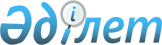 Қазақстан Республикасының кейбір заңнамалық актілеріне мүгедектердің құқықтарын қорғау мәселелері бойынша өзгерістер мен толықтырулар енгізу туралыҚазақстан Республикасының Заңы 2015 жылғы 3 желтоқсандағы № 433-V ҚРЗ      РҚАО-ның ескертпесі!

      Осы Заңның қолданысқа енгізілу тәртібін 2-баптан қараңыз.

 1-бап.Қазақстан Республикасының мына заңнамалық актілеріне өзгерістер мен толықтырулар енгізілсін:      1. 2009 жылғы 18 қыркүйектегі "Халық денсаулығы және денсаулық сақтау жүйесі туралы" Қазақстан Республикасының Кодексіне (Қазақстан Республикасы Парламентінің Жаршысы, 2009 ж., № 20-21, 89-құжат; 2010 ж., № 5, 23-құжат; № 7, 32-құжат; № 15, 71-құжат; № 24, 149, 152-құжаттар; 2011 ж., № 1, 2, 3-құжаттар; № 2, 21-құжат; № 11, 102-құжат; № 12, 111-құжат; № 17, 136-құжат; № 21, 161-құжат; 2012 ж., № 1, 5-құжат; № 3, 26-құжат; № 4, 32-құжат; № 8, 64-құжат; № 12, 83-құжат; № 14, 92, 95-құжаттар; № 15, 97-құжат; № 21-22, 124-құжат; 2013 ж., № 1, 3-құжат; № 5-6, 30-құжат; № 7, 36-құжат; № 9, 51-құжат; № 12, 57-құжат; № 13, 62-құжат; № 14, 72, 75-құжаттар; № 16, 83-құжат; 2014 ж., № 1, 4-құжат; № 7, 37-құжат; № 10, 52-құжат; № 11, 65-құжат; № 14, 84, 86-құжаттар; № 16, 90-құжат; № 19-I, 19-II, 96-құжат; № 21, 122-құжат; № 23, 143-құжат; 2015 ж., № 1, 2-құжат; № 7, 33-құжат; № 10, 50-құжат; 2015 жылғы 29 қазанда "Егемен Қазақстан" және "Казахстанская правда" газеттерінде жарияланған "Қазақстан Республикасының кейбір заңнамалық актілеріне Дүниежүзілік сауда ұйымына кіруге байланысты өзгерістер мен толықтырулар енгізу туралы" 2015 жылғы 27 қазандағы Қазақстан Республикасының Заңы; 2015 жылғы 3 қарашада "Егемен Қазақстан" және "Казахстанская правда" газеттерінде жарияланған "Қазақстан Республикасының кейбір заңнамалық актілеріне кәсіпкерлік мәселелері бойынша өзгерістер мен толықтырулар енгізу туралы" 2015 жылғы 29 қазандағы Қазақстан Республикасының Заңы; 2015 жылғы 3 қарашада "Егемен Қазақстан" және "Казахстанская правда" газеттерінде жарияланған "Қазақстан Республикасының кейбір заңнамалық актілеріне сот төрелігі жүйесін жетілдіру мәселелері бойынша өзгерістер мен толықтырулар енгізу туралы" 2015 жылғы 31 қазандағы Қазақстан Республикасының Заңы):

      1) мазмұны мынадай мазмұндағы 136-1-баптың тақырыбымен толықтырылсын:

      "136-1-бап. Мүгедектерге медициналық көмек көрсету";

      2) 1-баптың 1-тармағы мынадай мазмұндағы 91-1) тармақшамен толықтырылсын:

      "91-1) санаторийлік-курорттық емдеу – адамдар санаторийлік-курорттық ұйымда уақытша болған жағдайларда жүргізілетін қалпына келтіру емінің және (немесе) медициналық оңалтудың түрі;";

      3) 33-баптың 2-тармағының 4) тармақшасы мынадай редакцияда жазылсын:

      "4) айналадағыларға қауіп төндіретін аурулардың, сондай-ақ кәсіптік аурулардың профилактикасы, алдын алу, оларды диагностикалау мен емдеу жөніндегі іс-шаралардың жүргізілуін;";

      4) 91-баптың 2-тармағының бірінші бөлігі мынадай редакцияда жазылсын:

      "2. Көру және (немесе) есту қабілеттері бұзылған адамдар үшін қолжетімділігі ескеріле отырып, пациенттің өз құқықтары мен міндеттері туралы, көрсетілетін қызметтер, көрсетілетін ақылы қызметтердің құны, олардың ұсынылу тәртібі туралы ақпаратты алуға құқығы бар. Пациенттің құқықтары туралы ақпарат медициналық ұйымдардың көрнекі үгіт орналасатын жерлерінде орналастырылуға тиіс.";

      5) мынадай мазмұндағы 136-1-баппен толықтырылсын:

"136-1-бап. Мүгедектерге медициналық көмек көрсету      Денсаулық сақтау ұйымдары денсаулық сақтау объектілерінің мүгедектер мен халықтың жүріп-тұруы шектеулі басқа да топтары үшін қолжетімділігі бойынша оларды бейімдеуге жағдайлар қалыптастырады.".

      2. 2011 жылғы 26 желтоқсандағы "Неке (ерлі-зайыптылық) және отбасы туралы" Қазақстан Республикасының Кодексіне (Қазақстан Республикасы Парламентінің Жаршысы, 2011 ж., № 22, 174-құжат; 2012 ж., № 21-22, 124-құжат; 2013 ж., № 1, 3-құжат; № 2, 13-құжат; № 9, 51-құжат; № 10-11, 56-құжат; № 14, 72-құжат; 2014 ж., № 1, 9-құжат; № 6, 28-құжат; № 14, 84-құжат; № 19-I, 19-II, 94, 96-құжаттар; № 21, 122-құжат; № 22, 128-құжат; 2015 ж., № 10, 50-құжат; 2015 жылғы 3 қарашада "Егемен Қазақстан" және "Казахстанская правда" газеттерінде жарияланған "Қазақстан Республикасының кейбір заңнамалық актілеріне сот төрелігі жүйесін жетілдіру мәселелері бойынша өзгерістер мен толықтырулар енгізу туралы" 2015 жылғы 31 қазандағы Қазақстан Республикасының Заңы):

      1) 13-баптың 1-тармағының екінші бөлігі мынадай редакцияда жазылсын:

      "Некеге тұруға (ерлі-зайыпты болуға) ниет білдірген адамдардың біреуі тіркеуші органға келе алмайтын айрықша жағдайларда (ауыр науқастануы, жүріп-тұру қиындығымен байланысты мүгедектігі, күзетпен ұсталуы немесе бас бостандығынан айыру орындарында болуы) некені қиюды (ерлі-зайыпты болуды) мемлекеттік тіркеу үйде, медициналық немесе өзге де ұйымда тиісті ұйымның әкімшілігімен міндетті түрде келісіле отырып, некеге отыратын (ерлі-зайыпты болатын) адамдардың қатысуымен жүргізіледі.";

      2) 222-баптың 3-тармағында:

      бірінші бөлік мынадай редакцияда жазылсын:

      "3. Егер неке қию (ерлі-зайыпты болу) туралы өтініш берген кезде некеге отыратын (ерлі-зайыпты болатын) адамдардың екеуінің бірдей тіркеуші органда болуы мүмкін болмаса немесе оған қатысуы тым қиын болса (бір-бірінен алыста тұруы, ауыр науқастануы, жүріп-тұру қиындығымен байланысты мүгедектігі, әскери қызмет өткеруі және басқалары), белгіленген нысан бойынша толтырылған және некеге отыратын (ерлі-зайыпты болатын) адамдардың екеуі бірдей қол қойған неке қию (ерлі-зайыпты болу) туралы өтінішті олардың біреуі бере алады.";

      екінші бөлік 5) тармақшасындағы "бастықтары куәландыруы мүмкін." деген сөздер "бастықтары;" деген сөзбен ауыстырылып, мынадай мазмұндағы 6) тармақшамен толықтырылсын:

      "6) жүріп-тұруы қиын мүгедектерді дәрігерлік-консультативтік комиссияның төрағасы куәландыруы мүмкін.".

      3. 2014 жылғы 5 шілдедегі Қазақстан Республикасының Қылмыстық-атқару кодексіне (Қазақстан Республикасы Парламентінің Жаршысы, 2014 ж., № 17, 91-құжат; № 19-І, 19-ІІ, 96-құжат; № 21, 122-құжат; № 22, 131-құжат; 2015 ж., № 7, 33-құжат; 2015 жылғы 3 қарашада "Егемен Қазақстан" және "Казахстанская правда" газеттерінде жарияланған "Қазақстан Республикасының кейбір заңнамалық актілеріне кәсіпкерлік мәселелері бойынша өзгерістер мен толықтырулар енгізу туралы" 2015 жылғы 29 қазандағы Қазақстан Республикасының Заңы):

      1) 16-баптың бірінші бөлігі 17) тармақшасындағы "ережені бекітеді." деген сөздер "ережені;" деген сөзбен ауыстырылып, мынадай мазмұндағы 18) тармақшамен толықтырылсын:

      "18) халықты әлеуметтік қорғау саласындағы уәкілетті органмен келісу бойынша – мүгедектігі бар және мекемелерде жазасын өтеп жүрген және күзетпен қамауда отырған сотталғандарға техникалық көмекші (компенсаторлық) құралдар мен арнайы жүріп-тұру құралдарын ұсыну қағидаларын бекітеді.";

      2) қосымшаның 9) тармақшасы мынадай редакцияда жазылсын:

      "9) мүгедектердiң жүрiп-тұруына арнап жасалған көлiк құралдары, мүгедектердің техникалық көмекші (компенсаторлық) құралдары мен арнайы жүріп-тұру құралдары;".

      4. "Қазақстан Республикасындағы көлiк туралы" 1994 жылғы 21 қыркүйектегi Қазақстан Республикасының Заңына (Қазақстан Республикасы Жоғарғы Кеңесінің Жаршысы, 1994 ж., № 15, 201-құжат; Қазақстан Республикасы Парламентінің Жаршысы, 1996 ж., № 2, 186-құжат; 1998 ж., № 24, 447-құжат; 2001 ж., № 23, 309, 321-құжаттар; № 24, 338-құжат; 2003 ж., № 10, 54-құжат; 2004 ж., № 18, 110-құжат; № 23, 142-құжат; 2005 ж., № 15, 63-құжат; 2006 ж., № 3, 22-құжат; № 14, 89-құжат; № 24, 148-құжат; 2009 ж., № 18, 84-құжат; 2010 ж., № 17-18, 114-құжат; № 24, 146-құжат; 2011 ж., № 1, 2, 3-құжаттар; № 5, 43-құжат; № 12, 111-құжат; 2012 ж., № 2, 14-құжат; № 3, 21-құжат; № 14, 92, 96-құжаттар; № 15, 97-құжат; 2013 ж., № 1, 2-құжат; № 9, 51-құжат; № 14, 72, 75-құжаттар; № 16, 83-құжат; 2014 ж., № 7, 37-құжат; № 10, 52-құжат; № 12, 82-құжат; № 19-I, 19-II, 96-құжат; № 21, 123-құжат; 2015 ж., № 1, 2-құжат; 2015 жылғы 29 қазанда "Егемен Қазақстан" және "Казахстанская правда" газеттерінде жарияланған "Қазақстан Республикасының кейбір заңнамалық актілеріне жол-көлік инфрақұрылымын, көліктік логистиканы және авиатасымалды дамыту мәселелері бойынша өзгерістер мен толықтырулар енгізу туралы" 2015 жылғы 27 қазандағы Қазақстан Республикасының Заңы; 2015 жылғы 29 қазанда "Егемен Қазақстан" және "Казахстанская правда" газеттерінде жарияланған "Қазақстан Республикасының кейбір заңнамалық актілеріне сауда қызметін реттеу мәселелері бойынша өзгерістер мен толықтырулар енгізу туралы" 2015 жылғы 27 қазандағы Қазақстан Республикасының Заңы; 2015 жылғы 3 қарашада "Егемен Қазақстан" және "Казахстанская правда" газеттерінде жарияланған "Қазақстан Республикасының кейбір заңнамалық актілеріне кәсіпкерлік мәселелері бойынша өзгерістер мен толықтырулар енгізу туралы" 2015 жылғы 29 қазандағы Қазақстан Республикасының Заңы):

      1) 6-баптың екінші бөлігі мынадай мазмұндағы жетінші және сегізінші абзацтармен толықтырылсын:

      "жолаушылар тасымалдауды жүзеге асыру кезінде, ақпараттық-коммуникациялық технологияларды қоса алғанда, жаңа технологияларды, мүгедектер үшін бейімделген құрылғылар мен технологиялардың ұтқырлығын жеңілдететін құралдарды пайдалану;

      жолаушылар тасымалдауды жүзеге асыратын көлік жұмыскерлерін мүгедектермен қарым-қатынас жасау және оларға қызмет көрсету дағдыларына үйрету, оның ішінде ымдау тіліне үйрету;";

      2) 11-баптың бірінші бөлігі он бірінші абзацындағы "сақтандыруға міндетті." деген сөздер "сақтандыруға;" деген сөзбен ауыстырылып, мынадай мазмұндағы он екінші абзацпен толықтырылсын:

      "мүгедектерге жолаушылар тасымалының, тасымалдаушылар көрсететін қызметтердің, қызмет көрсету жөніндегі ақпараттың қолжетімділігін қамтамасыз етуге, оларға тасымалдау бойынша қызметтер көрсету кезінде қолайлы және қажетті жағдайлар жасауға міндетті.";

      3) 18-баптың оныншы бөлігі мынадай редакцияда жазылсын:

      "Тасымалдаушы рейстер он және одан да көп сағатқа кідірген жағдайда жолаушыларға, оның ішінде мүгедектердің мұқтаждығын ескере отырып, өз есебінен қонақүйден орындар беруге және оларды тамақтандыруға міндетті.";

      4) 25-баптың екінші бөлігі мынадай мазмұндағы 1-1) тармақшамен толықтырылсын:

      "1-1) мүгедектерге жолаушылар тасымалының, тасымалдаушылар көрсететін қызметтердің, қызмет көрсету жөніндегі ақпараттың қолжетімділігінің қамтамасыз етілуін, оларға тасымалдау бойынша қызметтер көрсету кезінде қажетті қолайлылық пен жағдайлар жасалуын бақылауды;".

      5. "Тұрғын үй қатынастары туралы" 1997 жылғы 16 сәуірдегі Қазақстан Республикасының Заңына (Қазақстан Республикасы Парламентінің Жаршысы, 1997 ж., № 8, 84-құжат; 1999 ж., № 13, 431-құжат; № 23, 921-құжат; 2001 ж., № 15-16, 228-құжат; 2002 ж., № 6, 71-құжат; 2003 ж., № 11, 67-құжат; 2004 ж., № 14, 82-құжат; № 17, 101-құжат; № 23, 142-құжат; 2006 ж., № 16, 103-құжат; 2007 ж., № 9, 67-құжат; № 10, 69-құжат; № 15, 106, 108-құжаттар; № 18, 143-құжат; 2009 ж., № 11-12, 54-құжат; № 18, 84-құжат; № 24, 122-құжат; 2010 ж., № 5, 23-құжат; № 10, 52-құжат; 2011 ж., № 1, 2, 3-құжаттар; № 5, 43-құжат; № 6, 50-құжат; № 10, 86-құжат; № 11, 102-құжат; № 16, 128, 129-құжаттар; 2012 ж., № 1, 5-құжат; № 3, 21-құжат; № 4, 32-құжат; № 5, 41-құжат; № 15, 97-құжат; № 21-22, 124-құжат; 2013 ж., № 9, 51-құжат; № 14, 72, 75-құжаттар; № 15, 77-құжат; 2014 ж., № 1, 4-құжат, № 14, 84, 86-құжаттар; № 16, 90-құжат; № 19-I, 19-II, 96-құжат; № 23, 143-құжат; № 24, 144-құжат; 2015 ж., № 1, 2-құжат; 2015 жылғы 3 қарашада "Егемен Қазақстан" және "Казахстанская правда" газеттерінде жарияланған "Қазақстан Республикасының кейбір заңнамалық актілеріне кәсіпкерлік мәселелері бойынша өзгерістер мен толықтырулар енгізу туралы" 2015 жылғы 29 қазандағы Қазақстан Республикасының Заңы):

      1) 4-баптың 3-тармағы мынадай мазмұндағы бесінші бөлікпен толықтырылсын:

      "Жоғарыда санамаланған өзгерістер мүгедектердің тұрғынжайға қолжетімділігін қамтамасыз етуге байланысты болған жағдайда, тұрғын үйдің үй-жайлары (пәтерлері) меншік иелерінің жазбаша келісімі талап етілмейді.";

      2) 76-баптың 3-тармағының бірінші бөлігі мынадай редакцияда жазылсын:

      "3. Мүгедектерге, қарттарға, жүрек-қан тамырлары және басқа да асқынған аурулармен ауыратын адамдарға мемлекеттік тұрғын үй қорынан тұрғынжай немесе жеке тұрғын үй қорынан жергілікті атқарушы орган жалдаған тұрғынжай – олардың тілегі ескеріліп, төменгі қабаттардан немесе лифтілері бар тұрғын үйлерден, ал тірек-қимыл аппараты бұзылған мүгедектерге екіншіден жоғары емес қабаттан беріледі.";

      3) 86-баптың 1-тармағы мынадай мазмұндағы 7-1) тармақшамен толықтырылсын:

      "7-1) мемлекеттік медициналық-әлеуметтік мекемеде (ұйымда) уақытша тұрған кезде – тұрған кезеңінде;";

      4) 120-баптың 1) тармақшасы мынадай редакцияда жазылсын:

      "1) мүгедектерді (өздері жасаған қылмыс салдарынан мүгедек болған адамдарды қоспағанда);".

      6. "Қазақстан Республикасында мүгедектiгi бойынша, асыраушысынан айырылу жағдайы бойынша және жасына байланысты берiлетiн мемлекеттiк әлеуметтiк жәрдемақылар туралы" 1997 жылғы 16 маусымдағы Қазақстан Республикасының Заңына (Қазақстан Республикасы Парламентінің Жаршысы, 1997 ж., № 11, 154-құжат; 1999 ж., № 8, 239-құжат; № 23, 925-құжат; 2002 ж., № 6, 71-құжат; 2003 ж., № 1-2, 13-құжат; 2004 ж., № 23, 142-құжат; № 24, 157-құжат; 2005 ж., № 23, 98-құжат; 2006 ж., № 12, 69-құжат; 2007 ж., № 10, 69-құжат; № 20, 152-құжат; 2012 ж., № 4, 32-құжат; № 8, 64-құжат; 2013 ж., № 10-11, 56-құжат; 2014 ж., № 6, 28-құжат; № 19-I, 19-II, 96-құжат; 2015 ж., № 6, 27-құжат; № 8, 45-құжат; № 15, 78-құжат; 2015 жылғы 30 қазанда "Егемен Қазақстан" және "Казахстанская правда" газеттерінде жарияланған "Қазақстан Республикасының кейбір заңнамалық актілеріне халықты әлеуметтік қорғау мәселелері бойынша өзгерістер мен толықтырулар енгізу туралы" 2015 жылғы 28 қазандағы Қазақстан Республикасының Заңы):

      6-бап мынадай мазмұндағы 1-1, 1-2 және 1-3-тармақтармен толықтырылсын:

      "1-1. Жалпы үлгідегі медициналық-әлеуметтік мекемелерде (ұйымдарда) стационар жағдайында тұратын және мемлекеттің толық қамсыздандыруындағы адамдарға мүгедектігі бойынша және асыраушысынан айырылу жағдайы бойынша мемлекеттік әлеуметтік жәрдемақылар:

      егер жәрдемақының тағайындалған мөлшері республикалық бюджет туралы заңмен тиісті қаржы жылына белгіленген ең төмен күнкөріс деңгейінен төмен болған жағдайда, осы Заңның 12 және 16-баптарында көзделген мөлшерлерде;

      осы Заңның 12 және 16-баптарына сәйкес тағайындалған жәрдемақы мөлшерінің 30 пайызы көлемінде, бірақ республикалық бюджет туралы заңмен тиісті қаржы жылына белгіленген ең төмен күнкөріс деңгейінен төмен емес көлемде төленеді.

      Психоневрологиялық аурулары бар адамдарға арналған медициналық-әлеуметтік мекемелерде (ұйымдарда) стационар жағдайында тұратын және мемлекеттің толық қамсыздандыруындағы адамдарға мүгедектігі бойынша және асыраушысынан айырылу жағдайы бойынша мемлекеттік әлеуметтік жәрдемақылар осы Заңның 12 және 16-баптарына сәйкес тағайындалған жәрдемақы мөлшерінің 30 пайызы көлемінде төленеді.

      Жәрдемақылардың тағайындалған мөлшерінің 70 пайызын аудару медициналық-әлеуметтік мекемелердің (ұйымдардың) жеке банктік шотына жүргізіледі.

      Медициналық-әлеуметтік мекемелердің (ұйымдардың) көрсетілген қаражатты пайдалану тәртібін орталық атқарушы орган айқындайды.

      1-2. Медициналық-әлеуметтік мекемелерде (ұйымдарда) стационар жағдайында тұратын және мемлекеттің толық қамсыздандыруындағы, тірек-қимыл аппараты бұзылған мүгедек балаларға мүгедектігі бойынша және асыраушысынан айырылу жағдайы бойынша мемлекеттік әлеуметтік жәрдемақылар толық көлемде төленеді.

      1-3. Алушы медициналық-әлеуметтік мекемелерден (ұйымдардан) шыққан жағдайда, мүгедектігі бойынша және асыраушысынан айырылу жағдайы бойынша мемлекеттік әлеуметтік жәрдемақыны төлеу шыққан айдан кейінгі айдың бірінші күнінен бастап толық көлемде қайта басталады.".

      7. "Адвокаттық қызмет туралы" 1997 жылғы 5 желтоқсандағы Қазақстан Республикасының Заңына (Қазақстан Республикасы Парламентінің Жаршысы, 1997 ж., № 22, 328-құжат; 2001 ж., № 15-16, 236-құжат; 2003 ж., № 11, 65-құжат; 2004 ж., № 23, 142-құжат; 2007 ж., № 2, 18-құжат; № 9, 67-құжат; № 10, 69-құжат; 2009 ж., № 8, 44-құжат; № 19, 88-құжат; № 24, 130-құжат; 2010 ж., № 5, 23-құжат; 2011 ж., № 23, 179-құжат; 2012 ж., № 4, 32-құжат; № 6, 44-құжат; № 10, 77-құжат; 2013 ж., № 14, 72, 74-құжаттар; № 15, 76-құжат; 2014 ж., № 10, 52-құжат; № 11, 61-құжат; № 16, 90-құжат; № 19-I, 19-II, 96-құжат; 2015 ж., № 16, 79-құжат; 2015 жылғы 3 қарашада "Егемен Қазақстан" және "Казахстанская правда" газеттерінде жарияланған "Қазақстан Республикасының кейбір заңнамалық актілеріне сот төрелігі жүйесін жетілдіру мәселелері бойынша өзгерістер мен толықтырулар енгізу туралы" 2015 жылғы 31 қазандағы Қазақстан Республикасының Заңы):

      6-баптың 4-тармағы мынадай редакцияда жазылсын:

      "4. Құқықтық консультация беру түріндегі заң көмегін өтініш беруші жүгінгеннен кейін бірден көрсету мүмкін болмаған кезде, ол жүгінген кезден бастап үш жұмыс күнінен аспайтын мерзімде қабылдау уақыты туралы қолжетімді нысанда хабардар етілуге тиіс. Егер өтініш беруші жүріп-тұру қиындығына байланысты асқынған ауруы, мүгедектігі салдарынан адвокаттың белгілеген қабылдау орнына келе алмайтын болса, құқықтық консультация беру оның болатын жерінде өткізіледі. Мұндай жағдайларда құқықтық консультация беру түріндегі заң көмегін көрсетудің ұзақтығы бір сағаттан аспауға тиіс. Қажет болған жағдайда көрсетілген мерзімді облыстың, республикалық маңызы бар қаланың, астананың адвокаттар алқасы төралқасының төрағасы ұзарта алады. Адам дәл сол бір мәселе бойынша құқықтық көмекті бір рет ала алады.".

      8. "Коммерциялық емес ұйымдар туралы" 2001 жылғы 16 қаңтардағы Қазақстан Республикасының Заңына (Қазақстан Республикасы Парламентінің Жаршысы, 2001 ж., № 1, 8-құжат; № 24, 338-құжат; 2003 ж., № 11, 56-құжат; 2004 ж., № 5, 30-құжат; № 10, 56-құжат; 2005 ж., № 13, 53-құжат; 2006 ж., № 8, 45-құжат; № 15, 95-құжат; 2007 ж., № 2, 18-құжат; № 9, 67-құжат; № 17, 141-құжат; 2010 ж., № 5, 23-құжат; № 7, 28-құжат; 2011 ж., № 2, 21-құжат; № 5, 43-құжат; № 17, 136-құжат; № 23, 179-құжат; № 24, 196-құжат; 2012 ж., № 2, 13-құжат; № 8, 64-құжат; № 21-22, 124-құжат; 2013 ж., № 10-11, 56-құжат; № 15, 81-құжат; 2014 ж., № 11, 63, 67-құжаттар; № 21, 122-құжат; № 23, 143-құжат; 2015 ж., № 16, 79-құжат; 2015 жылғы 31 қазанда "Егемен Қазақстан" және "Казахстанская правда" газеттерінде жарияланған "Қазақстан Республикасының кейбір заңнамалық актілеріне ауыл шаруашылығы кооперативтері мәселелері бойынша өзгерістер мен толықтырулар енгізу туралы" 2015 жылғы 29 қазандағы Қазақстан Республикасының Заңы):

      39-баптың 2-тармағы бірінші бөлігінің 5) тармақшасындағы "сондай-ақ" деген сөз алып тасталсын.

      9. "Қазақстан Республикасындағы сәулет, қала құрылысы және құрылыс қызметі туралы" 2001 жылғы 16 шілдедегі Қазақстан Республикасының Заңына (Қазақстан Республикасы Парламентінің Жаршысы, 2001 ж., № 17-18, 243-құжат; 2004 ж., № 23, 142-құжат; 2005 ж., № 6, 10-құжат; № 7-8, 19-құжат; 2006 ж., № 1, 5-құжат; № 3, 22-құжат; № 15, 95-құжат; № 23, 144-құжат; № 24, 148-құжат; 2007 ж., № 1, 4-құжат; № 2, 18-құжат; № 16, 129-құжат; 2008 ж., № 21, 97-құжат; № 24, 129-құжат; 2009 ж., № 15-16, 76-құжат; № 18, 84-құжат; 2010 ж., № 5, 23-құжат; 2011 ж., № 1, 2-құжат; № 6, 50-құжат; № 11, 102-құжат; № 12, 111-құжат; 2012 ж., № 3, 21, 27-құжаттар; № 4, 32-құжат; № 8, 64-құжат; № 14, 92, 95-құжаттар; № 15, 97-құжат; 2013 ж., № 9, 51-құжат; № 13, 63-құжат; № 14, 72, 75-құжаттар; № 21-22, 114-құжат; 2014 ж., № 1, 4, 6-құжаттар; № 2, 10, 12-құжаттар; № 7, 37-құжат; № 8, 44-құжат; № 10, 52-құжат; № 14, 86-құжат; № 19-I, 19-II, 96-құжат; № 23, 143-құжат; 2015 жылғы 29 қазанда "Егемен Қазақстан" және "Казахстанская правда" газеттерінде жарияланған "Қазақстан Республикасының кейбір заңнамалық актілеріне арнайы экономикалық аймақтарды жетілдіру мәселелері бойынша өзгерістер мен толықтырулар енгізу туралы" 2015 жылғы 27 қазандағы Қазақстан Республикасының Заңы; 2015 жылғы 29 қазанда "Егемен Қазақстан" және "Казахстанская правда" газеттерінде жарияланған "Қазақстан Республикасының кейбір заңнамалық актілеріне сауда қызметін реттеу мәселелері бойынша өзгерістер мен толықтырулар енгізу туралы" 2015 жылғы 27 қазандағы Қазақстан Республикасының Заңы; 2015 жылғы 30 қазанда "Егемен Қазақстан" және "Казахстанская правда" газеттерінде жарияланған "Қазақстан Республикасының кейбір заңнамалық актілеріне сәулет, қала құрылысы және құрылыс қызметі мәселелері бойынша өзгерістер мен толықтырулар енгізу туралы" 2015 жылғы 28 қазандағы Қазақстан Республикасының Заңы; 2015 жылғы 3 қарашада "Егемен Қазақстан" және "Казахстанская правда" газеттерінде жарияланған "Қазақстан Республикасының кейбір заңнамалық актілеріне кәсіпкерлік мәселелері бойынша өзгерістер мен толықтырулар енгізу туралы" 2015 жылғы 29 қазандағы Қазақстан Республикасының Заңы):

      1) 1-бапта:

      2) тармақша мынадай мазмұндағы төртінші абзацпен толықтырылсын:

      "қолжетімді (кедергісіз) орта – орынға кедергісіз жетуге және көрсетілетін қызметті пайдалануға мүмкіндік беретін, сондай-ақ көрсетілетін қызметті пайдалану, затқа жету мүмкіндігін қамтамасыз ететін өлшемдері бар ғимараттың, қызмет көрсету орнының, тұру орнының сипаты;";

      9-1) тармақша мынадай редакцияда жазылсын:

      "9-1) жалпыға ортақ пайдаланылатын орындар – халық үшін қолжетімді немесе ашық болатын аумақтар, объектілер;";

      мынадай мазмұндағы 9-2) және 61-2) тармақшалармен толықтырылсын:

      "9-2) жергілікті сараптамалық қорытынды – сараптаманы аяқтайтын кезеңді қоспағанда, тиісті жоба бөлімдері (бөліктері) бойынша сараптамалық қолдаудың әрбір кезеңінде ресімделетін және тапсырыс берушіге берілетін, жобалар сараптамасының қорытындысы;";

      "61-2) халықтың жүріп-тұруы шектеулі топтары – өз бетімен жүріп-тұру, көрсетілетін қызметтер, ақпарат алу немесе кеңістікте бағдарлану кезінде қиындық көріп жүрген, оның ішінде балаларға арналған арбаларды пайдаланатын адамдар, қарттар, мүгедектер;";

      2) 7-баптың бірінші бөлігінің 1) тармақшасы "қолайлы" деген сөзден кейін ", сондай-ақ мүгедектерге және халықтың жүріп-тұруы шектеулі басқа да топтарына қолжетімді" деген сөздермен толықтырылсын;

      3) 11-баптың 2-тармағы "жұмыс орындарына," деген сөздерден кейін "жалпыға ортақ пайдаланылатын орындарға," деген сөздермен толықтырылсын;

      4) 17-баптың 1-тармағы екінші бөлігінің 9) тармақшасы "объектiнi" деген сөзден кейін "жобалау," деген сөзбен толықтырылсын;

      5) 25-баптың 1-тармағының 13) тармақшасы "сондай-ақ" деген сөзден кейін ", мүгедектердің қол жеткізуін қамтамасыз ету міндетті түрде ескеріле отырып," деген сөздермен толықтырылсын;

      6) 27-2-баптың 8-тармағының 3) тармақшасы мынадай редакцияда жазылсын:

      "3) адамдарды, оның ішінде халықтың жүріп-тұруы шектеулі топтарын авариялық шығу жолдары арқылы дереу эвакуациялауды қамтамасыз ететіндей;";

      7) 30-баптың 3-тармағы мынадай мазмұндағы үшінші бөлікпен толықтырылсын:

      "Құрылыс салуды ұйымдастыру және құрылыс саласында рұқсат беру рәсімдерінен өту қағидаларында мүгедектер мен халықтың жүріп-тұруы шектеулі топтары үшін қолжетімділікті қамтамасыз ету жөніндегі талаптар ескерілуге тиіс.";

      8) 48-бап мынадай мазмұндағы 4-тармақпен толықтырылсын:

      "4. Тұрғын үй, қоғамдық (қоғамдық-iскерлiк) рекреациялық аймақтардың аумағы, инженерлiк және көлiк инфрақұрылымының аймақтары бөлінген шекараларда болуға және мүгедектер мен халықтың жүріп-тұруы шектеулі топтарының қолжетімділігі ескеріле отырып, жайластырылуға тиіс.";

      9) 79-бап "залал (зиян) келтiрiлгені үшiн" деген сөздерден кейін ", оның ішінде мүгедектер мен халықтың жүріп-тұруы шектеулі басқа да топтары үшін объектілердің қолжетімділігін қамтамасыз ету жөніндегі талаптарды сақтамағаны үшін" деген сөздермен толықтырылсын.

      10. "Теміржол көлігі туралы" 2001 жылғы 8 желтоқсандағы Қазақстан Республикасының Заңына (Қазақстан Республикасы Парламентінің Жаршысы, 2001 ж., № 23, 315-құжат; 2003 ж., № 10, 54-құжат; 2004 ж., № 18, 110-құжат; № 23, 142-құжат; 2006 ж., № 3, 22-құжат; № 13, 87-құжат; № 14, 89-құжат; № 16, 99-құжат; № 24, 148-құжат; 2007 ж., № 9, 67-құжат; № 19, 148-құжат; 2008 ж., № 15-16, 64-құжат; № 24, 129-құжат; 2009 ж., № 2-3, 18-құжат; № 18, 84-құжат; 2010 ж., № 5, 23-құжат; № 24, 146-құжат; 2011 ж., № 1, 2, 3-құжаттар; № 5, 43-құжат; № 11, 102-құжат; № 12, 111-құжат; 2012 ж., № 2, 14-құжат; № 15, 97-құжат; № 21-22, 124-құжат; 2013 ж., № 14, 72, 75-құжаттар; № 16, 83-құжат; № 21-22, 115-құжат; 2014 ж., № 1, 4-құжат; № 12, 82-құжат; № 19-I, 19-II, 96-құжат; № 21, 122-құжат; № 23, 143-құжат; 2015 жылғы 29 қазанда "Егемен Қазақстан" және "Казахстанская правда" газеттерінде жарияланған "Қазақстан Республикасының кейбір заңнамалық актілеріне жол-көлік инфрақұрылымын, көліктік логистиканы және авиатасымалды дамыту мәселелері бойынша өзгерістер мен толықтырулар енгізу туралы" 2015 жылғы 27 қазандағы Қазақстан Республикасының Заңы; 2015 жылғы 3 қарашада "Егемен Қазақстан" және "Казахстанская правда" газеттерінде жарияланған "Қазақстан Республикасының кейбір заңнамалық актілеріне кәсіпкерлік мәселелері бойынша өзгерістер мен толықтырулар енгізу туралы" 2015 жылғы 29 қазандағы Қазақстан Республикасының Заңы; 2015 жылғы 12 қарашада "Егемен Қазақстан" және "Казахстанская правда" газеттерінде жарияланған "Қазақстан Республикасының кейбір заңнамалық актілеріне мемлекеттік-жекешелік әріптестік мәселелері бойынша өзгерістер мен толықтырулар енгізу туралы" 2015 жылғы 31 қазандағы Қазақстан Республикасының Заңы):

      1) 2-тарау мынадай мазмұндағы 17-2-баппен толықтырылсын:

"17-2-бап. Теміржол көлігі саласындағы көрсетілетін қызметтердің мүгедектер үшін қолжетімділігі      1. Мүгедектердің теміржол көлігі саласындағы көрсетілетін қызметтерге қол жеткізуі үшін теміржол вокзалдарында және теміржол станцияларында:

      1) арнайы жол белгілері орнатыла отырып, мүгедектердің автокөлік құралдарын қоюға арналған орындардың бөлінуі;

      2) ғимараттардың, ғимараттарға кіреберіс жолдардың (ғимаратқа кірер жолдардың, баспалдақтардың), ғимарат ішіндегі қозғалыс жолдарының халықтың жүріп-тұруы шектеулі топтары үшін ыңғайластырылуы;

      3) көру және (немесе) есту қабілеттері бұзылған мүгедектер үшін Қазақстан Республикасы заңнамасының талаптарына сәйкес қолжетімді ақпараттық сигналдық құрылғылармен және байланыс құралдарымен жабдықталуы;

      4) тірек-қимыл аппараты бұзылған мүгедектерге және халықтың жүріп-тұруы шектеулі басқа да топтарына қызмет көрсету үшін мүгедектерге арналған кезекші кресло-арбаның болуы;

      5) қоғамдық дәретханалардың мүгедектердің кресло-арбаларымен жүріп-тұратын адамдарға арналған кабиналармен жабдықталуы;

      6) мүгедектердің кресло-арбаларымен жүріп-тұратын адамдарға арналған арнайы таксофондардың орнатылуы қамтамасыз етілуге тиіс.

      2. Поездың құрамында мүгедектердің кресло-арбаларымен жүріп-тұратын адамдарды отырғызуға және түсіруге арналған көтергіш құрылғылары, мүгедектердің кресло-арбаларымен жүріп-тұратын адамдарға арналған арнайы орындары бар вагон болуға тиіс.";

      2) 67-баптың 1-тармағының 4) тармақшасы мынадай мазмұндағы үшінші бөлікпен толықтырылсын:

      "Мүгедектер мен халықтың жүріп-тұруы шектеулі топтары арасынан шыққан жолаушылардың жеке пайдалануға арналған техникалық көмекші (компенсаторлық) құралдарды және арнайы қозғалыс құралдарын өздерімен тегін алып жүруге қосымша құқығы бар;".

      11. "Кемтар балаларды әлеуметтік және медициналық-педагогикалық түзеу арқылы қолдау туралы" 2002 жылғы 11 шілдедегі Қазақстан Республикасының Заңына (Қазақстан Республикасы Парламентінің Жаршысы, 2002 ж., № 16, 152-құжат; 2004 ж., № 23, 142-құжат; 2007 ж., № 20, 152-құжат; 2009 ж., № 24, 122-құжат; 2010 ж., № 5, 23-құжат; 2011 ж., № 11, 102-құжат; 2012 ж., № 14, 92-құжат; 2013 ж., № 9, 51-құжат; № 14, 75-құжат; 2014 ж., № 1, 4-құжат):

      1) 8-баптың 3-тармағы мынадай редакцияда жазылсын:

      "3. Облыс, республикалық маңызы бар қала, астана әкiмiнiң шешiмiмен: алпыс мың балаға арналған психологиялық-медициналық-педагогикалық консультациялар – республикалық және облыстық маңызы бар қалаларда, астанада; оңалту орталықтары – республикалық және облыстық маңызы бар қалаларда, астанада; психологиялық-педагогикалық түзету кабинеттерi республикалық және облыстық маңызы бар қалаларда, астанада, сондай-ақ аудан орталықтарында құрылады.";

      2) 9-баптың 5-тармағы мынадай редакцияда жазылсын:

      "5. Білім беру, денсаулық сақтау және халықты әлеуметтік қорғау ұйымдары арнаулы әлеуметтік қызметтер көрсететiн ұйымдар болып табылады.";

      3) 11-бап мынадай мазмұндағы 3-тармақпен толықтырылсын:

      "3. Жалпы білім беретін арнаулы білім беру ұйымдары ымдау тілін, Брайль әліпбиін, басқа да балама қаріптерді және қарым-қатынас әдістерін пайдалана отырып, тірек-қимыл аппараты бұзылған, көру және (немесе) есту және (немесе) сөйлеу қабілеттері бұзылған балалардың білім алуы үшін арнайы жағдайлар жасайды.

      Арнаулы білім беру ұйымдары педагог жұмыскерлерді, оның ішінде ымдау тілін, Брайль әліпбиін, басқа да балама қаріптерді және қарым-қатынас әдістерін меңгерген мүгедектерді жұмысқа тартады.".

      12. "Пошта туралы" 2003 жылғы 8 ақпандағы Қазақстан Республикасының Заңына (Қазақстан Республикасы Парламентінің Жаршысы, 2003 ж., № 3, 17-құжат; № 15, 139-құжат; 2004 ж., № 23, 142-құжат; 2005 ж., № 14, 55-құжат; № 23, 104-құжат; 2006 ж., № 1, 5-құжат; № 16, 99-құжат; 2009 ж., № 2-3, 18-құжат; 2010 ж., № 15, 71-құжат; 2011 ж., № 11, 102-құжат; № 12, 111-құжат; 2012 ж., № 5, 35-құжат; № 13, 91-құжат; 2013 ж., № 10-11, 56-құжат; № 14, 75-құжат; 2014 ж., № 11, 61-құжат; № 14, 87-құжат; № 19-I, 19-II, 96-құжат; № 21, 122-құжат; 2015 ж., № 16, 79-құжат):

      7-баптың 1) тармақшасы мынадай редакцияда жазылсын:

      "1) пайдаланушыларға қызмет көрсетуді ұйымдастыру жөніндегі, оның ішінде мүгедектердің пошта байланысының көрсетілетін қызметтеріне кедергісіз қол жеткізуі жөніндегі талаптар;".

      13. "Автомобиль көлігі туралы" 2003 жылғы 4 шілдедегі Қазақстан Республикасының Заңына (Қазақстан Республикасы Парламентінің Жаршысы, 2003 ж., № 15, 134-құжат; 2004 ж., № 23, 142-құжат; 2005 ж., № 7-8, 19-құжат; 2006 ж., № 3, 22-құжат; № 24, 148-құжат; 2007 ж., № 2, 18-құжат; № 16, 129-құжат; 2008 ж., № 23, 114-құжат; 2009 ж., № 18, 84-құжат; 2010 ж., № 1-2, 1-құжат; № 5, 23-құжат; № 15, 71-құжат; № 24, 146-құжат; 2011 ж., № 1, 2, 3-құжаттар; № 11, 102-құжат; № 12, 111-құжат; 2012 ж., № 15, 97-құжат; 2013 ж., № 9, 51-құжат; № 14, 72, 75-құжаттар; № 16, 83-құжат; 2014 ж., № 1, 4-құжат; № 8, 44-құжат; № 10, 52-құжат; № 14, 87-құжат; № 19-I, 19-II, 96-құжат; № 21, 122-құжат; № 23, 143-құжат; 2015 ж., № 9, 46-құжат; 2015 жылғы 29 қазанда "Егемен Қазақстан" және "Казахстанская правда" газеттерінде жарияланған "Қазақстан Республикасының кейбір заңнамалық актілеріне жол-көлік инфрақұрылымын, көліктік логистиканы және авиатасымалды дамыту мәселелері бойынша өзгерістер мен толықтырулар енгізу туралы" 2015 жылғы 27 қазандағы Қазақстан Республикасының Заңы; 2015 жылғы 29 қазанда "Егемен Қазақстан" және "Казахстанская правда" газеттерінде жарияланған "Қазақстан Республикасының кейбір заңнамалық актілеріне сауда қызметін реттеу мәселелері бойынша өзгерістер мен толықтырулар енгізу туралы" 2015 жылғы 27 қазандағы Қазақстан Республикасының Заңы; 2015 жылғы 3 қарашада "Егемен Қазақстан" және "Казахстанская правда" газеттерінде жарияланған "Қазақстан Республикасының кейбір заңнамалық актілеріне кәсіпкерлік мәселелері бойынша өзгерістер мен толықтырулар енгізу туралы" 2015 жылғы 29 қазандағы Қазақстан Республикасының Заңы):

      27-1-бапта:

      1-тармақта:

      бірінші абзацтағы "қол жеткізуін қамтамасыз ету үшін" деген сөздер "қол жеткізу үшін" деген сөздермен ауыстырылсын;

      2) тармақша мынадай редакцияда жазылсын:

      "2) ғимараттардың, ғимараттарға кіреберіс жолдардың (ғимаратқа кірер жолдардың, баспалдақтардың), ғимарат ішіндегі қозғалыс жолдарының халықтың жүріп-тұруы шектеулі топтары үшін ыңғайластырылуы;";

      7) тармақшадағы "жабдықтау қамтамасыз етілуге тиіс." деген сөздер "жабдықтау;" деген сөзбен ауыстырылып, мынадай мазмұндағы 8) тармақшамен толықтырылсын:

      "8) мүгедектердің кресло-арбаларымен жүріп-тұратын адамдарға арналған арнайы таксофондардың орнатылуы қамтамасыз етілуге тиіс.";

      мынадай мазмұндағы 3-тармақпен толықтырылсын:

      "3. Әуежайларда, вокзалдарда, білім беру, денсаулық сақтау, әлеуметтік қамсыздандыру, мәдениет, спорт, бос уақытты өткізу және демалыс объектілерінде, сондай-ақ алаңдарда, даңғылдарда, көшелерде, орамдарда мүгедектердің арнайы автокөлік құралдарын қоюға арналған тегін тұрақ орындары бөлінеді, оларға өзге автокөлік құралдары қойылмауға тиіс.

      Егер тұрақ орындарының саны:

      1) қоса алғанда онға дейін болса – мүгедектің арнайы автокөлік құралын қою үшін бір орын;

      2) оннан астам болса, мүгедектің арнайы автокөлік құралын қою үшін тұрақ орындарының жалпы санының кемінде он пайызы бөлінеді.

      Бұл ретте егер есептеу қорытындылары бойынша тұрақ орындарының саны 0,5-тен бастап және жоғары бөлшек мәнді құраса, мұндай мән бүтін бірліктерге дейін дөңгелектеуге жатады.".

      14. "Iшкi су көлiгi туралы" 2004 жылғы 6 шілдедегі Қазақстан Республикасының Заңына (Қазақстан Республикасы Парламентінің Жаршысы, 2004 ж., № 15, 88-құжат; 2006 ж., № 3, 22-құжат; № 23, 141-құжат; № 24, 148-құжат; 2007 ж., № 9, 67-құжат; № 18, 143-құжат; № 20, 152-құжат; 2009 ж., № 18, 84-құжат; 2010 ж., № 5, 23-құжат; № 24, 146-құжат; 2011 ж., № 1, 2, 3-құжаттар; № 5, 43-құжат; № 6, 50-құжат; № 11, 102-құжат; № 12, 111-құжат; 2012 ж., № 14, 92, 95-құжаттар; № 15, 97-құжат; 2013 ж., № 14, 72, 75-құжаттар; № 16, 83-құжат; 2014 ж., № 10, 52-құжат; № 14, 84-құжат; № 19-I, 19-II, 96-құжат; № 23, 143-құжат; 2015 ж., № 8, 45-құжат; 2015 жылғы 29 қазанда "Егемен Қазақстан" және "Казахстанская правда" газеттерінде жарияланған "Қазақстан Республикасының кейбір заңнамалық актілеріне жол-көлік инфрақұрылымын, көліктік логистиканы және авиатасымалды дамыту мәселелері бойынша өзгерістер мен толықтырулар енгізу туралы" 2015 жылғы 27 қазандағы Қазақстан Республикасының Заңы; 2015 жылғы 3 қарашада "Егемен Қазақстан" және "Казахстанская правда" газеттерінде жарияланған "Қазақстан Республикасының кейбір заңнамалық актілеріне кәсіпкерлік мәселелері бойынша өзгерістер мен толықтырулар енгізу туралы" 2015 жылғы 29 қазандағы Қазақстан Республикасының Заңы):

      1) мынадай мазмұндағы 51-2-баппен толықтырылсын:

"51-2-бап. Ішкі су көлігі саласындағы көрсетілетін қызметтердің мүгедектер үшін қолжетімділігі      1. Ішкі су көлігі саласындағы көрсетілетін қызметтерге мүгедектердің қол жеткізуі үшін портта:

      1) арнайы жол белгілері орнатыла отырып, мүгедектердің автокөлік құралдарын қоюға арналған орындардың бөлінуі;

      2) ғимараттардың, ғимараттарға кіреберіс жолдардың (ғимаратқа кірер жолдардың, баспалдақтардың), ғимарат ішіндегі қозғалыс жолдарының халықтың жүріп-тұруы шектеулі топтары үшін ыңғайластырылуы;

      3) Қазақстан Республикасы заңнамасының талаптарына сәйкес көру және (немесе) есту қабілеттері бұзылған мүгедектер үшін қолжетімді ақпараттық сигналдық құрылғылармен және байланыс құралдарымен жабдықталуы;

      4) тірек-қимыл аппараты бұзылған мүгедектерге және халықтың жүріп-тұруы шектеулі басқа да топтарына қызмет көрсету үшін мүгедектерге арналған кезекші кресло-арбаның болуы;

      5) күту залдарында халықтың жүріп-тұруы шектеулі топтарының қажеттіліктері ескеріле отырып жабдықталуға тиісті, мүгедектерге арналған арнайы орындардың бөлінуі;

      6) қоғамдық дәретханалардың мүгедектердің кресло-арбаларымен жүріп-тұратын адамдарға арналған кабиналармен жабдықталуы;

      7) мүгедектердің кресло-арбаларымен жүріп-тұратын адамдарға арналған арнайы таксофондардың орнатылуы;

      8) мүгедектерге қызмет көрсетуге арналған арнайы билет кассаларының жабдықталуы қамтамасыз етілуге тиіс.";

      2) 52-баптың 1-тармағының 3) тармақшасы мынадай мазмұндағы екінші бөлікпен толықтырылсын:

      "Мүгедектер мен халықтың жүріп-тұруы шектеулі топтары арасынан шыққан жолаушылардың жеке пайдалануға арналған техникалық көмекші (компенсаторлық) құралдарды және арнайы қозғалыс құралдарын өздерімен тегін алып жүруге қосымша құқығы бар;".

      15. "Қазақстан Республикасында мүгедектерді әлеуметтік қорғау туралы" 2005 жылғы 13 сәуірдегі Қазақстан Республикасының Заңына (Қазақстан Республикасы Парламентінің Жаршысы, 2005 ж., № 7-8, 18-құжат; 2006 ж., № 15, 92-құжат; 2007 ж., № 2, 18-құжат; № 20, 152-құжат; № 24, 178-құжат; 2009 ж., № 18, 84-құжат; № 24, 122-құжат; 2010 ж., № 5, 23-құжат; 2011 ж., № 1, 2-құжат; № 11, 102-құжат; 2012 ж., № 15, 97-құжат; 2013 ж., № 9, 51-құжат; № 14, 75-құжат; № 21-22, 115-құжат; 2014 ж., № 1, 4-құжат; № 19-I, 19-II, 96-құжат; № 23, 143-құжат; 2015 жылғы 3 қарашада "Егемен Қазақстан" және "Казахстанская правда" газеттерінде жарияланған "Қазақстан Республикасының кейбір заңнамалық актілеріне кәсіпкерлік мәселелері бойынша өзгерістер мен толықтырулар енгізу туралы" 2015 жылғы 29 қазандағы Қазақстан Республикасының Заңы):

      1) 1-бапта:

      2) тармақша алып тасталсын;

      5-1), 7) және 8) тармақшалар мынадай редакцияда жазылсын:

      "5-1) медициналық-әлеуметтік мекеме (ұйым) – көмек пен күтімге, медициналық қызмет көрсетуге мұқтаж қарттардың, мүгедектердің, оның ішінде психоневрологиялық науқастар қатарындағы мүгедектердің, мүгедек балалардың стационар, жартылай стационар немесе күндіз болу жағдайында тұрақты немесе уақытша тұруына арналған ұйым;";

      "7) мүгедек – тұрмыс-тіршілігінің шектелуiне және оны әлеуметтiк қорғау қажеттiгiне әкеп соқтыратын, ауруларға, мертігулерге (жаралануға, жарақаттарға, контузияларға), олардың зардаптарына, кемiстiктерге байланысты организм функциялары тұрақты бұзылып, денсаулығы нашарлаған адам;

      8) мүгедек бала – тұрмыс-тіршілігінің шектелуiне және оны әлеуметтiк қорғау қажеттiгiне әкеп соқтыратын, ауруларға, мертігулерге (жаралануға, жарақаттарға, контузияларға), олардың зардаптарына, кемiстiктерге байланысты организм функциялары тұрақты бұзылып, денсаулығы нашарлаған он сегiз жасқа дейінгі адам;";

      мынадай мазмұндағы 19-1) және 24) тармақшалармен толықтырылсын:

      "19-1) сурдоаударма – қандай да бір тілден дактильді әліпби және (немесе) ымдау тілі көмегімен аудару;";

      "24) халықты әлеуметтік қорғау саласындағы арнаулы әлеуметтік қызметтер көрсету стандарттары – мүгедектерге және мүгедек балаларға арнаулы әлеуметтік қызметтер көрсету сапасын, көлемін және шарттарын белгілейтін нормативтік құқықтық актілер;";

      2) 7-бапта:

      1-тармақта:

      3) және 6) тармақшалар мынадай редакцияда жазылсын:

      "3) халықты әлеуметтік қорғау саласындағы арнаулы әлеуметтік қызметтер көрсету стандарттарын әзірлейді және бекітеді;";

      "6) медициналық-әлеуметтік сараптама жүргізу қағидаларын әзiрлейдi және бекітеді;";

      мынадай мазмұндағы 6-1) тармақшамен толықтырылсын:

      "6-1) медициналық-әлеуметтік сараптама жүргізу кезінде қалыптастырылатын құжаттардың нысандарын әзірлейді және бекітеді;";

      9-1) тармақша мынадай редакцияда жазылсын:

      "9-1) жеке оңалту бағдарламасына сәйкес мынадай әлеуметтік көрсетілетін қызметтерді:

      жүріп-тұруы қиын бірінші топтағы мүгедектер үшін – жеке көмекші;

      есту кемістігі бар мүгедектерге ымдау тілі маманын жылына алпыс сағатқа беру тәртібін бекітеді;";

      2-тармақтың 2) және 3) тармақшалары мынадай редакцияда жазылсын:

      "2) организм функцияларының бұзылу және тұрмыс-тіршілігінің шектелу дәрежесiне қарай себебi, мерзiмi айқындала отырып, мүгедектiк тобын және (немесе) еңбекке қабілеттіліктен айырылу дәрежесiн белгілеу;

      3) мүгедектердi оңалтудың жеке бағдарламасының әлеуметтік және кәсіптік бөліктерін әзірлеу, өзінің еңбек (қызметтік) міндеттерін орындауына байланысты мертіккен немесе өзге де денсаулық зақымын алған жұмыскердің Қазақстан Республикасының азаматтық заңнамасында көзделген көмек пен күтімнің қосымша түрлеріне мұқтаждығын айқындау;";

      3) 8-баптың 2) және 3) тармақшалары мынадай редакцияда жазылсын:

      "2) ауруларды диагностикалау, емдеу және оңалту хаттамаларын айқындайды;

      3) мүгедекті оңалтудың жеке бағдарламасының медициналық бөлігін әзірлейді және оны орындауды жүзеге асырады;";

      4) 10-бапта:

      тақырып мынадай редакцияда жазылсын:

"10-бап. Облыстың, республикалық маңызы бар қаланың және астананың жергiлiктi мемлекеттiк басқару органдарының құзыретi";      2-тармақта:

      бірінші абзац мынадай редакцияда жазылсын:

      "2. Облыстың, республикалық маңызы бар қаланың және астананың жергiлiктi атқарушы органдары:";

      мынадай мазмұндағы 2-1) тармақшамен толықтырылсын:

      "2-1) мүгедектерге Қазақстан Республикасының заңнамасында көзделген қосымша әлеуметтік қолдау шараларын ұсынады;";

      4) және 6) тармақшалар мынадай редакцияда жазылсын:

      "4) Қазақстан Республикасының халықты жұмыспен қамту туралы заңнамасына сәйкес мүгедектердi кәсiптiк оқытуды (қайта оқытуды) ұйымдастырады;";

      "6) осы Заңға сәйкес тиiстi аумақта медициналық, әлеуметтiк, кәсiптiк оңалтудың орындалуын ұйымдастырады;";

      5) 11-баптың 2-тармағы мынадай мазмұндағы 3-1) тармақшамен толықтырылсын:

      "3-1) мүгедектерге Қазақстан Республикасының заңнамасында көзделген қосымша әлеуметтік қолдау шараларын ұсынады;";

      6) 13-бапта:

      мынадай мазмұндағы 2-1 және 2-2-тармақтармен толықтырылсын:

      "2-1. Қолданылу мерзімі өткен құжаттар және (немесе) құжаттардың толық емес топтамасы ұсынылған кезде медициналық-әлеуметтік сараптама жүргізуден бас тартылады.

      2-2. Тұрмыс-тіршілік санаттарының біреуінің (өзіне өзі қызмет көрсетуге, жүріп-тұруға, еңбек қызметіне (еңбекке қабілеттілікке), оқып үйренуге, бағдарлай білуге, қарым-қатынас жасауға, өзінің жүріс-тұрысын бақылауға, ойын қызметіне және танымдық қызметке, қозғалыс белсенділігіне қабілеті) шектелуіне әкеп соқтыратын, организм функцияларының тұрақты бұзылуы болмаған жағдайларда, медициналық-әлеуметтік сараптама жүргізу қорытындылары бойынша мүгедектік және (немесе) еңбекке қабілеттіліктен айырылу дәрежесі белгіленбейді.";

      3-тармақ мынадай редакцияда жазылсын:

      "3. Адамды мүгедек деп тану және (немесе) еңбекке қабілеттіліктен айырылу дәрежесiн белгiлеу кезінде әлеуметтік қорғаудың себептерi, мерзiмдерi, әлеуметтік қорғау шараларына қажеттiлiктерi айқындалады, сондай-ақ мүгедектi оңалтудың жеке бағдарламасының әлеуметтік және кәсіптік бөліктері әзiрленедi.";

      7) 16-баптың екінші бөлігі мынадай редакцияда жазылсын:

      "Әлеуметтік көмектің қосымша түрлерін жергілікті атқарушы органдар, жұмыс беруші және өзге де ұйымдар көрсетуге құқылы.";

      8) 16-1-баптың 1-тармағы мынадай редакцияда жазылсын:

      "1. Мемлекеттік медициналық-әлеуметтік мекемелерде тұрып жатқан, сот шешімімен әрекетке қабілетсіз және қорғаншылыққа мұқтаж деп танылған мүгедектердің (бұдан әрі – қорғаншылықтағылар) зейнетақы төлемдері және мемлекеттік әлеуметтік жәрдемақылары "Қазақстан Республикасында мүгедектігі бойынша, асыраушысынан айрылу жағдайы бойынша және жасына байланысты берілетін мемлекеттік әлеуметтік жәрдемақылар туралы" және "Қазақстан Республикасында зейнетақымен қамсыздандыру туралы" Қазақстан Республикасының заңдарында көзделген тәртіппен есепке жазылады.";

      9) 21-бапта:

      1-тармақтың 3), 4) және 5) тармақшалары мынадай редакцияда жазылсын:

      "3) басқа адамның күтiмi мен көмегiне мұқтаж мүгедектерге, оның iшiнде мүгедек балаларға үйде арнаулы әлеуметтiк көрсетілетін қызметтер ұсынуды;

      4) жеке оңалту бағдарламасына сәйкес мынадай әлеуметтiк көрсетілетін қызметтерді:

      жүрiп-тұруы қиын бiрiншi топтағы мүгедектер үшін – жеке көмекшi;

      есту кемістігі бар мүгедектерге ымдау тiлi маманын жылына алпыс сағатқа берудi;

      5) медициналық-әлеуметтiк мекемелерде (ұйымдарда) арнаулы әлеуметтiк көрсетілетін қызметтер ұсынуды;";

      2-тармақ мынадай редакцияда жазылсын:

      "2. Мүгедектердi әлеуметтiк оңалтуды: медициналық-әлеуметтiк мекемелер (ұйымдар), әлеуметтiк көмекті үйде көрсететiн бөлiмшелер, арнаулы бiлiм беру ұйымдары (психологиялық-медициналық-педагогикалық консультациялар, оңалту орталықтары, психологиялық-педагогикалық түзету кабинеттерi), денсаулық сақтау ұйымдары және басқа да мамандандырылған ұйымдар жүзеге асырады.";

      10) 23 және 24-баптар мынадай редакцияда жазылсын:

"23-бап. Үйде және аумақтық әлеуметтiк қызмет көрсету орталықтарында арнаулы әлеуметтік көрсетілетін қызметтерді ұсыну      1. Өзiнiң негiзгi өмiрлiк қажеттiлiктерiн өз бетiнше қанағаттандыру мүмкiндiгiн, өзiне өзi қызмет көрсету және (немесе) жүрiп-тұру қабiлетiн iшiнара немесе толық жоғалтуына байланысты басқа адамның күтiмi мен көмегiне мұқтаж, бірінші және екінші топтардағы жалғызiлiктi мүгедектерге арнаулы әлеуметтік көрсетілетін қызметтер ұсынуды халықты әлеуметтік қорғау саласындағы арнаулы әлеуметтiк қызметтер көрсету стандарттарына сәйкес әлеуметтiк көмекті үйде көрсететін бөлiмшелер және қарттар мен мүгедектерге әлеуметтiк қызмет көрсететін аумақтық орталықтар жүзеге асырады.

      2. Өзiнiң негiзгi өмiрлiк қажеттіліктерін өз бетiнше қанағаттандыру мүмкiндiгiн, өзiне өзi қызмет көрсету және (немесе) жүрiп-тұру қабiлетiн iшiнара немесе толық жоғалтуына байланысты басқа адамның күтiмi мен көмегiне мұқтаж мүгедек балаларға арнаулы әлеуметтік көрсетілетін қызметтер ұсынуды халықты әлеуметтік қорғау саласындағы арнаулы әлеуметтiк қызметтер көрсету стандарттарына сәйкес әлеуметтiк көмекті үйде көрсететін бөлiмшелер және қарттар мен мүгедектерге әлеуметтiк қызмет көрсететін аумақтық орталықтар жүзеге асырады.

      3. Үйде және қарттар мен мүгедектерге әлеуметтiк қызметтер көрсететiн аумақтық орталықтарда арнаулы әлеуметтік көрсетілетін қызметтер ұсыну бюджет қаражаты есебiнен жүзеге асырылады.

24-бап. Медициналық-әлеуметтiк мекемелерде (ұйымдарда)арнаулы әлеуметтік көрсетілетін қызметтер ұсыну      1. Денсаулық жағдайына байланысты басқа адамның тұрақты күтiміне және медициналық қызмет көрсетуге мұқтаж, бірінші және екінші топтардағы жалғызiлiктi мүгедектерге, психоневрологиялық науқастар қатарындағы бірінші және екінші топтардағы мүгедектерге, мүгедек балаларға арнаулы әлеуметтік көрсетілетін қызметтер ұсыну мүгедектердiң жасына, денсаулық жағдайына сәйкес бейiнделген қарттар мен мүгедектерге, мүгедек балаларға арналған интернат-үйлерде жүзеге асырылады және тұрмыс-тіршілік жағдайларын жасауды, күтiммен қамтамасыз етудi, медициналық қызмет көрсетудi, оңалтуды, әлеуметтiк-еңбектiк бейiмдеудi, демалыс пен бос уақытты ұйымдастыруды қамтиды.

      2. Мемлекеттiк медициналық-әлеуметтiк мекемелерде және мемлекеттiк емес медициналық-әлеуметтiк ұйымдарда тұратын адамдарға арнаулы әлеуметтік көрсетілетін қызметтер көлемi халықты әлеуметтік қорғау саласындағы арнаулы әлеуметтiк қызметтер көрсету стандарттарына сәйкес ұсынылады.

      3. Мемлекеттiк медициналық-әлеуметтiк мекемелерде арнаулы әлеуметтiк көрсетілетін қызметтер ұсыну бюджет қаражаты және (немесе) Қазақстан Республикасының заңнамасына сәйкес өзге де материалдық және қаржылық түсiмдер есебiнен жүзеге асырылады.

      4. Мемлекеттiк емес медициналық-әлеуметтiк ұйымдарда арнаулы әлеуметтiк көрсетілетін қызметтер ұсыну, құрылтайшылардың қаражатын қоса алғанда, Қазақстан Республикасының заңнамасына сәйкес ақылы негiзде жүзеге асырылады.";

      11) 25-бап мынадай мазмұндағы 4-тармақпен толықтырылсын:

      "4. Лауазымды адамдардың, сондай-ақ кәсіпкерлік қызметті жүзеге асыратын жеке тұлғалардың және заңды тұлғалардың мүгедектердің әлеуметтік инфрақұрылымға және көлік инфрақұрылымына кедергісіз қол жеткізуі үшін жағдайларды қамтамасыз етпеуі Қазақстан Республикасының Әкімшілік құқық бұзушылық туралы кодексіне сәйкес әкімшілік жауаптылыққа тартуға әкеп соғады.";

      12) 26-бап мынадай редакцияда жазылсын:

"26-бап. Мүгедектердi тұрғын үймен қамтамасыз ету      1. Жергiлiктi атқарушы органдар Қазақстан Республикасының заңнамасында белгiленген тәртiппен:

      1) тұрғын үйге мұқтаж мүгедектердi есепке қояды және олардың пайдалануына тұрғынжай бередi;

      2) мүгедектерге немесе құрамында мүгедектер бар отбасыларға берiлетiн тұрғын үй-жайларды арнайы құралдармен және жабдықпен жабдықтауды қамтамасыз етедi.

      2. Мүгедектерге ғимараттың қабаты, тұрпаты, абаттандырылу дәрежесі және тұруға қажеттi басқа да жағдайлар ескеріле отырып, тұрғын үй-жайды таңдау құқығы берiледi.";

      13) 28-бапта:

      1-тармақтағы "бейнетаспаларды шығару;" деген сөздер "бейнетаспаларды шығару арқылы мүгедектердің ақпаратқа қол жеткізуін қамтамасыз етеді." деген сөздермен ауыстырылып, 2) тармақшасы алып тасталсын;

      мынадай мазмұндағы 1-1-тармақпен толықтырылсын:

      "1-1. Қазақстан Республикасының телерадио хабарларын тарату туралы заңнамасына сәйкес жаңалықтар сипатындағы кемінде бір телебағдарлама сурдоаудармамен немесе субтитрлер түріндегі аудармамен қамтамасыз етіледі.";

      14) 29-баптың 3-тармағы мынадай редакцияда жазылсын:

      "3. Мемлекеттiк бiлiм беру гранттарын бюджеттiк қаржыландыру арқылы тегiн мемлекеттiк бiлiм алуға арналған конкурсқа қатысқан кезде көрсеткiштері бiрдей болған жағдайда медициналық қорытындыға сәйкес тиiстi бiлiм беру ұйымдарында оқуына болатын бiрiншi және екiншi топтардағы мүгедектердiң, бала кезiнен мүгедектердiң, мүгедек балалардың басым құқығы бар.";

      15) 30-баптың 2-тармағы мынадай редакцияда жазылсын:

      "2. Кәсiптiк бағдар беруді білім беру, халықты әлеуметтік қорғау ұйымдары жүзеге асырады.";

      16) 32-баптың 3-тармағы мынадай редакцияда жазылсын:

      "3. Медициналық қорытынды бойынша мүгедектің денсаулық жағдайы кәсiптiк мiндеттерiн орындауға кедергi келтiретiн не басқа адамдардың денсаулығына және еңбек қауiпсiздiгiне қауіп төндiретiн жағдайларды қоспағанда, мүгедектiк уәждері бойынша еңбек шартын жасасудан не қызмет бабында жоғарылатудан бас тартуға, жұмыс берушiнiң бастамасы бойынша мүгедектi жұмыстан босатуға, оның келiсiмiнсiз басқа жұмысқа ауыстыруға жол берiлмейдi.".

      16. "Білім туралы" 2007 жылғы 27 шілдедегі Қазақстан Республикасының Заңына (Қазақстан Республикасы Парламентінің Жаршысы, 2007 ж., № 20, 151-құжат; 2008 ж., № 23, 124-құжат; 2009 ж., № 18, 84-құжат; 2010 ж., № 5, 23-құжат; № 24, 149-құжат; 2011 ж., № 1, 2-құжат; № 2, 21-құжат; № 5, 43-құжат; № 11, 102-құжат; № 12, 111-құжат;№ 16, 128-құжат; № 18, 142-құжат; 2012 ж., № 2, 11-құжат; № 4, 32-құжат; № 15, 97-құжат; 2013 ж., № 2, 7-құжат; № 7, 34-құжат; № 9, 51-құжат; № 14, 72, 75-құжаттар; № 15, 81-құжат; 2014 ж., № 1, 4, 6-құжаттар; № 3, 21-құжат; № 10, 52-құжат; № 14, 84-құжат; № 19-I, 19-II, 96-құжат; № 23, 143-құжат; 2015 ж., № 2, 3-құжат; № 10, 50-құжат; № 14, 72-құжат; 2015 жылғы 3 қарашада "Егемен Қазақстан" және "Казахстанская правда" газеттерінде жарияланған "Қазақстан Республикасының кейбір заңнамалық актілеріне кәсіпкерлік мәселелері бойынша өзгерістер мен толықтырулар енгізу туралы" 2015 жылғы 29 қазандағы Қазақстан Республикасының Заңы):

      1) 26-баптың 5-тармағының екінші бөлігі мынадай редакцияда жазылсын:

      "Бiлiм беру гранттарын алуға, сондай-ақ техникалық және кәсіптік, орта білімнен кейінгі және жоғары білімді кадрлар даярлауға мемлекеттік білім беру тапсырысы бойынша білім алушылардың құрамына қабылдауға арналған конкурсты өткiзу кезiнде көрсеткiштері бiрдей болған жағдайда жетiм балалар мен ата-анасының қамқорлығынсыз қалған балалардың, медициналық қорытындыға сәйкес тиiстi бiлiм беру ұйымдарында оқуына болатын бірінші және екінші топтардағы мүгедектердiң, жеңiлдiктері мен кепiлдiктері бойынша Ұлы Отан соғысының қатысушылары мен мүгедектерiне теңестiрiлген адамдардың, бала кезiнен мүгедектердiң, мүгедек балалардың және үздiк бiлiмi туралы құжаттары (куәлiктерi, аттестаттары, дипломдары) бар адамдардың басым құқығы бар.";

      2) 28-баптың 4-тармағының бірінші бөлігі мынадай редакцияда жазылсын:

      "4. Оқу-тәрбие процесі білім алушылардың, тәрбиеленушілердің, педагог жұмыскерлердің адамгершілік қадір-қасиетін өзара құрметтеу және мүгедектердің құқықтарына білім беру жүйесінің барлық деңгейлерінде құрметпен қарау негізінде жүзеге асырылады.";

      3) 47-бапта:

      3-тармақтың 7) тармақшасы мынадай редакцияда жазылсын:

      "7) білім беру ұйымдарында, оның ішінде мүгедектер, мүмкіндіктері шектеулі балалар үшін қолжетімді нысанда ақпараттық ресурстарды тегін пайдалануға, оқулықтармен, оқу-әдістемелік кешендермен және оқу-әдістемелік құралдармен, оның ішінде мүгедектер, мүмкіндіктері шектеулі балалар үшін дайындалған оқулықтармен, оқу-әдістемелік кешендермен және оқу-әдістемелік құралдармен қамтамасыз етілуге;";

      17-1-тармақтың 2) тармақшасы мынадай редакцияда жазылсын:

      "2) ата-анасының біреуі немесе екеуі де мүгедек болып табылатын адамдар, сондай-ақ бос орынды ұсынған елді мекенде тұрақты тұратын, қорғаншылар және қамқоршылар болып табылатын адамдар.";

      4) 56-бап мынадай мазмұндағы 3-тармақпен толықтырылсын:

      "3. Мемлекеттік жалпыға міндетті білім беру стандарттары инклюзивті білім беру ескеріле отырып әзірленеді.".

      17. "Арнаулы әлеуметтік қызметтер туралы" 2008 жылғы 29 желтоқсандағы Қазақстан Республикасының Заңына (Қазақстан Республикасы Парламентінің Жаршысы, 2008 ж., № 24, 127-құжат; 2009 ж., № 18, 84-құжат; 2010 ж., № 5, 23-құжат; 2011 ж., № 1, 2-құжат; № 11, 102-құжат; № 12, 111-құжат; 2012 ж., № 5, 35-құжат; № 8, 64-құжат; № 15, 97-құжат; 2013 ж., № 14, 72-құжат; 2014 ж., № 1, 4-құжат; № 3, 21-құжат; № 19-I, 19-II, 94, 96-құжаттар; 2015 ж., № 10, 50-құжат; 2015 жылғы 3 қарашада "Егемен Қазақстан" және "Казахстанская правда" газеттерінде жарияланған "Қазақстан Республикасының кейбір заңнамалық актілеріне кәсіпкерлік мәселелері бойынша өзгерістер мен толықтырулар енгізу туралы" 2015 жылғы 29 қазандағы Қазақстан Республикасының Заңы):

      1) 5-баптың 3-тармағы "әлеуметтік қызметтер" деген сөздерден кейін "денсаулық сақтау және халықты әлеуметтік қорғау саласындағы уәкілетті орган айқындайтын тәртіппен" деген сөздермен толықтырылсын;

      2) 8-бап мынадай редакцияда жазылсын:

"8-бап. Денсаулық сақтау және халықты әлеуметтік қорғау саласындағы уәкілетті органның құзыреті      Денсаулық сақтау және халықты әлеуметтік қорғау саласындағы уәкілетті орган өз құзыреті шегінде:

      1) арнаулы әлеуметтік көрсетілетін қызметтер ұсыну саласындағы мемлекеттік саясатты іске асырады;

      2) мыналарды:

      арнаулы әлеуметтік қызметтер көрсету стандарттарын;

      білім беру саласындағы уәкілетті органмен келісу бойынша әлеуметтік жұмыскерлерді аттестаттау тәртібін;

      әлеуметтік жұмыскерлерге қойылатын біліктілік талаптарын;

      білім беру саласындағы уәкілетті органмен келісу бойынша арнаулы әлеуметтік көрсетілетін қызметтерге мұқтаждықты бағалау мен айқындау тәртібін;

      халықты әлеуметтік қорғау саласындағы арнаулы әлеуметтік көрсетілетін қызметтер ұсынатын ұйымдарда ішкі құжаттаманы жүргізу тәртібін;

      халықты әлеуметтік қорғау саласындағы арнаулы әлеуметтік көрсетілетін қызметтер ұсынатын ұйымдарда киімді және жұмсақ мүкәммалды есепке алу тәртібін әзірлейді және бекітеді;

      3) мыналарды:

      арнаулы әлеуметтік көрсетілетін қызметтерді ұсыну бойынша мониторинг жүргізуді;

      халықтың арнаулы әлеуметтік көрсетілетін қызметтерге қажеттіліктеріне талдау жүргізуді;

      арнаулы әлеуметтік көрсетілетін қызметтер ұсыну саласындағы халықаралық ынтымақтастықты дамытуды қамтамасыз етеді;

      4) мыналарды:

      Қазақстан Республикасының арнаулы әлеуметтік көрсетілетін қызметтер туралы заңнамасының сақталуын мемлекеттік бақылауды;

      арнаулы әлеуметтік көрсетілетін қызметтерді ұсыну жүйесін әдістемелік қамтамасыз ету жөніндегі қызметті үйлестіруді;

      жеке және заңды тұлғалармен, білім беру саласындағы уәкілетті органмен және басқа да мемлекеттік органдармен арнаулы әлеуметтік көрсетілетін қызметтер ұсыну мәселелері бойынша өзара іс-қимыл жасауды;

      осы Заңда, Қазақстан Республикасының өзге де заңдарында, Қазақстан Республикасы Президентінің және Қазақстан Республикасы Үкіметінің актілерінде көзделген өзге де өкілеттіктерді жүзеге асырады.";

      3) 13-бапта:

      1-тармақтың 3) тармақшасы мынадай редакцияда жазылсын:

      "3) мыналарға:

      әлеуметтік бейімсіздікке және әлеуметтік депривацияға әкеп соққан қатыгездікпен қарау салдарынан өмірлік қиын жағдайда жүрген адамдарға (отбасыларға) арнаулы әлеуметтік көрсетілетін кызметтер ұсынатын субъектілерге;

      тұрмыстық зорлық-зомбылықтан жәбірленушілерге көмек көрсететін субъектілерге;

      баспанасыздық салдарынан өмірлік қиын жағдайда жүрген адамдарға (отбасыларға) (белгілі бір тұрғылықты жері жоқ адамдарға) арнаулы әлеуметтік көрсетілетін кызметтер ұсынатын субъектілерге арнаулы әлеуметтік көрсетілетін қызметтердің кепілдік берілген және (немесе) кепілдік берілген көлемнен тыс көрсетілетін қосымша көлеміне жазбаша өтініш беру арқылы жүгінеді.";

      2-тармақтың 5) тармақшасы мынадай редакцияда жазылсын:

      "5) мынадай:

      әлеуметтік бейімсіздікке және әлеуметтік депривацияға әкеп соққан қатыгездікпен қарау;

      баспанасыздық салдарынан өмірлік қиын жағдайда жүрген адамға (отбасына) (белгілі бір тұрғылықты жері жоқ адамға) арнаулы әлеуметтік көрсетілетін қызметтер ұсынатын субъект;";

      4) 14-баптың 3-тармағы мынадай редакцияда жазылсын:

      "3. Әлеуметтік жұмыскер осы Заңның 13-бабында көрсетілген адамдардан өтініш келіп түскен күннен бастап он жұмыс күні ішінде аудандардың, облыстық, республикалық маңызы бар қалалардың, астананың жергілікті атқарушы органдарының тапсырмасы бойынша осы Заңның 8-бабы 2) тармақшасының бесінші абзацында белгіленген тәртіппен арнаулы әлеуметтік көрсетілетін қызметтерге мұқтаждықты бағалауды және айқындауды жүргізеді.";

      5) 15-баптың 1, 2, 3 және 7-тармақтары мынадай редакцияда жазылсын:

      "1. Адам саудасына және баспанасыздыққа байланысты әлеуметтік бейімсіздікке және әлеуметтік депривацияға әкеп соққан қатыгездікпен қарау салдарынан өмірлік қиын жағдайда жүрген адамдарды қоспағанда, арнаулы әлеуметтік көрсетілетін қызметтердің кепілдік берілген және кепілдік берілген көлемнен тыс көрсетілетін қосымша көлемдерін ұсыну бюджет қаражаты есебінен көрсетілген жағдайда олар аудандардың, облыстық, республикалық маңызы бар қалалардың, астананың жергілікті атқарушы органдарының шешімі негізінде жүзеге асырылады.

      2. Аудандардың, облыстық, республикалық маңызы бар қалалардың, астананың жергілікті атқарушы органдары арнаулы әлеуметтік көрсетілетін қызметтерге мұқтаждықты бағалау және айқындау жөніндегі әлеуметтік жұмыскердің қорытындысын алған күннен бастап үш жұмыс күні ішінде өмірлік қиын жағдайда жүрген адамға (отбасына) бюджет қаражаты есебінен арнаулы әлеуметтік көрсетілетін қызметтер ұсыну туралы шешім қабылдайды.

      Аудандардың, облыстық, республикалық маңызы бар қалалардың, астананың жергілікті атқарушы органдары тұрмыстық зорлық-зомбылыққа байланысты әлеуметтік бейімсіздікке және әлеуметтік депривацияға әкеп соққан қатыгездікпен қарау салдарынан өмірлік қиын жағдайда жүрген адамға (отбасына) арнаулы әлеуметтік көрсетілетін қызметтер ұсыну туралы шешім қабылдағанға дейін осы адам (отбасы) арнаулы әлеуметтік көрсетілетін қызметтер ұсынатын немесе тұрмыстық зорлық-зомбылықтан жәбірленушілерге көмек көрсететін субъектілерде, олар бюджет қаражаты есебінен ұсынылған (көрсетілген) жағдайда тұра алады.

      3. Бюджет қаражаты есебінен арнаулы әлеуметтік көрсетілетін қызметтер ұсынудан бас тартылған жағдайда аудандардың, облыстық, республикалық маңызы бар қалалардың, астананың жергілікті атқарушы органдары Қазақстан Республикасының заңнамасында белгіленген тәртіппен бас тарту себебін көрсете отырып, өтініш берушіні жазбаша хабардар етеді және арнаулы әлеуметтік көрсетілетін қызметтерге мұқтаждықты бағалауды жүргізу және оны айқындау үшін ұсынылған құжаттарды қайтарады.";

      "7. Баспанасыздық, әлеуметтік бейімсіздікке және әлеуметтік депривацияға әкеп соққан қатыгездікпен қарау салдарынан өмірлік қиын жағдайда жүрген адамға (отбасына) (белгілі бір тұрғылықты жері жоқ адамға) арнаулы әлеуметтік көрсетілетін қызметтер тұратын жеріне қарамастан ұсынылады.".

      18. "Атқарушылық iс жүргiзу және сот орындаушыларының мәртебесi туралы" 2010 жылғы 2 сәуiрдегi Қазақстан Республикасының Заңына (Қазақстан Республикасы Парламентiнiң Жаршысы, 2010 ж., № 7, 27-құжат; № 24, 145-құжат; 2011 ж., № 1, 3-құжат; № 5, 43-құжат; № 24, 196-құжат; 2012 ж., № 6, 43-құжат; № 8, 64-құжат; № 13, 91-құжат; № 21-22, 124-құжат; 2013 ж., № 2, 10-құжат; № 9, 51-құжат; № 10-11, 56-құжат; № 15, 76-құжат; 2014 ж., № 1, 9-құжат; № 4-5, 24-құжат; № 6, 27-құжат; № 10, 52-құжат; № 14, 84-құжат; № 16, 90-құжат; № 19-I, 19-II, 94, 96-құжаттар; № 21, 122-құжат; № 22, 131-құжат; № 23, 143-құжат; № 24, 144-құжат; 2015 ж., № 8, 42-құжат; 2015 жылғы 30 қазанда "Егемен Қазақстан" және "Казахстанская правда" газеттерінде жарияланған "Қазақстан Республикасының кейбір заңнамалық актілеріне халықты әлеуметтік қорғау мәселелері бойынша өзгерістер мен толықтырулар енгізу туралы" 2015 жылғы 28 қазандағы Қазақстан Республикасының Заңы; 2015 жылғы 3 қарашада "Егемен Қазақстан" және "Казахстанская правда" газеттерінде жарияланған "Қазақстан Республикасының кейбір заңнамалық актілеріне кәсіпкерлік мәселелері бойынша өзгерістер мен толықтырулар енгізу туралы" 2015 жылғы 29 қазандағы Қазақстан Республикасының Заңы; 2015 жылғы 3 қарашада "Егемен Қазақстан" және "Казахстанская правда" газеттерінде жарияланған "Қазақстан Республикасының кейбір заңнамалық актілеріне сот төрелігі жүйесін жетілдіру мәселелері бойынша өзгерістер мен толықтырулар енгізу туралы" 2015 жылғы 31 қазандағы Қазақстан Республикасының Заңы):

      61-баптың 5-тармағы мынадай редакцияда жазылсын:

      "5. Мүгедектердің жүріп-тұруына арналған арнайы көлік құралдары, мүгедектердің техникалық көмекшi (компенсаторлық) құралдары мен арнайы жүріп-тұру құралдары.".

      19. "Қазақстан Республикасының әуе кеңістігін пайдалану және авиация қызметі туралы" 2010 жылғы 15 шілдедегі Қазақстан Республикасының Заңына (Қазақстан Республикасы Парламентінің Жаршысы, 2010 ж., № 17-18, 113-құжат; 2011 ж., № 1, 2-құжат; № 5, 43-құжат; № 11, 102-құжат; 2012 ж., № 8, 64-құжат; № 14, 95-құжат; № 15, 97-құжат; 2013 ж., № 14, 72-құжат; № 16, 83-құжат; 2014 ж., № 7, 37-құжат; № 10, 52-құжат; № 16, 90-құжат; № 19-I, 19-II, 96-құжат; № 23, 143-құжат; 2015 жылғы 29 қазанда "Егемен Қазақстан" және "Казахстанская правда" газеттерінде жарияланған "Қазақстан Республикасының кейбір заңнамалық актілеріне жол-көлік инфрақұрылымын, көліктік логистиканы және авиатасымалды дамыту мәселелері бойынша өзгерістер мен толықтырулар енгізу туралы" 2015 жылғы 27 қазандағы Қазақстан Республикасының Заңы; 2015 жылғы 3 қарашада "Егемен Қазақстан" және "Казахстанская правда" газеттерінде жарияланған "Қазақстан Республикасының кейбір заңнамалық актілеріне кәсіпкерлік мәселелері бойынша өзгерістер мен толықтырулар енгізу туралы" 2015 жылғы 29 қазандағы Қазақстан Республикасының Заңы):

      1) мынадай мазмұндағы 65-2-баппен толықтырылсын:

"65-2-бап. Азаматтық авиация саласындағы көрсетілетін қызметтердің мүгедектер үшін қолжетімділігі      1. Мүгедектердің азаматтық авиация саласындағы көрсетілетін қызметтерге қол жеткізуі үшін әуежайларда:

      1) арнайы жол белгілері орнатыла отырып, мүгедектердің автокөлік құралдарын қоюға арналған орындардың бөлінуі;

      2) ғимараттардың, ғимараттарға кіреберіс жолдардың (ғимаратқа кірер жолдардың, баспалдақтардың), ғимарат ішіндегі қозғалыс жолдарының халықтың жүріп-тұруы шектеулі топтары үшін ыңғайластырылуы;

      3) тірек-қимыл аппараты бұзылған мүгедектерге және халықтың жүріп-тұруы шектеулі басқа да топтарына қызмет көрсету үшін мүгедектердің кезекші кресло-арбасының болуы;

      4) қоғамдық дәретханалардың мүгедектердің кресло-арбаларымен жүріп-тұратын адамдарға арналған кабиналармен жабдықталуы қамтамасыз етілуге тиіс.";

      2) 77-баптың 1-тармағы мынадай мазмұндағы екінші бөлікпен толықтырылсын:

      "Мүгедектер мен халықтың жүріп-тұруы шектеулі топтары арасынан шыққан жолаушылардың жеке пайдалануға арналған зембілдерді және мүгедектердің кресло-арбасын өздерімен жүк ретінде тегін алып жүруге қосымша құқығы бар.".

      20. "Мемлекеттiк мүлiк туралы" 2011 жылғы 1 наурыздағы Қазақстан Республикасының Заңына (Қазақстан Республикасы Парламентiнiң Жаршысы, 2011 ж., № 5, 42-құжат; № 15, 118-құжат; № 16, 129-құжат; № 17, 136-құжат; № 24, 196-құжат; 2012 ж., № 2, 11, 16-құжаттар; № 4, 30, 32-құжаттар; № 5, 41-құжат; № 6, 43-құжат; № 8, 64-құжат; № 13, 91-құжат; № 14, 95-құжат; № 21-22, 124-құжат; 2013 ж., № 2, 13-құжат; № 8, 50-құжат; № 9, 51-құжат; № 15, 82-құжат; № 16, 83-құжат; 2014 ж., № 1, 9-құжат; № 2, 10, 12-құжаттар; № 4-5, 24-құжат; № 7, 37-құжат; № 12, 82-құжат; № 19-I, 19-II, 94, 96-құжаттар; № 22, 131-құжат; № 23, 143-құжат; 2015 ж., № 8, 42-құжат; № 11, 57-құжат; № 14, 72-құжат; 2015 жылғы 29 қазанда "Егемен Қазақстан" және "Казахстанская правда" газеттерінде жарияланған "Қазақстан Республикасының кейбір заңнамалық актілеріне арнайы экономикалық аймақтарды жетілдіру мәселелері бойынша өзгерістер мен толықтырулар енгізу туралы" 2015 жылғы 27 қазандағы Қазақстан Республикасының Заңы; 2015 жылғы 30 қазанда "Егемен Қазақстан" және "Казахстанская правда" газеттерінде жарияланған "Қазақстан Республикасының кейбір заңнамалық актілеріне сәулет, қала құрылысы және құрылыс қызметі мәселелері бойынша өзгерістер мен толықтырулар енгізу туралы" 2015 жылғы 28 қазандағы Қазақстан Республикасының Заңы; 2015 жылғы 30 қазанда "Егемен Қазақстан" және "Казахстанская правда" газеттерінде жарияланған "Қазақстан Республикасының кейбір заңнамалық актілеріне мәдениет және тарихи-мәдени мұра мәселелері бойынша өзгерістер мен толықтырулар енгізу туралы" 2015 жылғы 28 қазандағы Қазақстан Республикасының Заңы; 2015 жылғы 3 қарашада "Егемен Қазақстан" және "Казахстанская правда" газеттерінде жарияланған "Қазақстан Республикасының кейбір заңнамалық актілеріне кәсіпкерлік мәселелері бойынша өзгерістер мен толықтырулар енгізу туралы" 2015 жылғы 29 қазандағы Қазақстан Республикасының Заңы; 2015 жылғы 12 қарашада "Егемен Қазақстан" және "Казахстанская правда" газеттерінде жарияланған "Қазақстан Республикасының кейбір заңнамалық актілеріне мемлекеттік-жекешелік әріптестік мәселелері бойынша өзгерістер мен толықтырулар енгізу туралы" 2015 жылғы 31 қазандағы Қазақстан Республикасының Заңы):

      134-бапта:

      2-тармақ мынадай мазмұндағы 5-1) және 5-2) тармақшалармен толықтырылсын:

      "5-1) өмірлік қиын жағдайда жүрген адамдар (отбасылар) үшін арнаулы әлеуметтік көрсетілетін қызметтерді ұсыну;

      5-2) протездік-ортопедиялық және есту протездік көмек көрсету;";

      3-тармақ мынадай мазмұндағы 4-1) және 4-2) тармақшалармен толықтырылсын:

      "4-1) өмірлік қиын жағдайда жүрген адамдар (отбасылар) үшін арнаулы әлеуметтік көрсетілетін қызметтерді ұсыну;

      4-2) протездік-ортопедиялық және есту протездік көмек көрсету;".

      21. "Әскери қызмет және әскери қызметшiлердiң мәртебесi туралы" 2012 жылғы 16 ақпандағы Қазақстан Республикасының Заңына (Қазақстан Республикасы Парламентiнiң Жаршысы, 2012 ж., № 5, 40-құжат; 2013 ж., № 1, 3-құжат; № 2, 10-құжат; № 3, 15-құжат; № 14, 72-құжат; № 16, 83-құжат; 2014 ж., № 7, 37-құжат; № 8, 49-құжат; № 16, 90-құжат; № 19-I, 19-II, 96-құжат; 2015 ж., № 11, 56-құжат; № 15, 78-құжат; 2015 жылғы 29 қазанда "Егемен Қазақстан" және "Казахстанская правда" газеттерінде жарияланған "Қазақстан Республикасының кейбір заңнамалық актілеріне жол-көлік инфрақұрылымын, көліктік логистиканы және авиатасымалды дамыту мәселелері бойынша өзгерістер мен толықтырулар енгізу туралы" 2015 жылғы 27 қазандағы Қазақстан Республикасының Заңы):

      35-баптың 2-тармағы 1) тармақшасының екінші бөлігі мынадай мазмұндағы жетінші абзацпен толықтырылсын:

      "отбасы мүшелерінің бірінің мүгедектігі бар және әскерге шақырылушы отбасында жалғыз ер бала болып табылады;".

      22. "Мемлекеттік көрсетілетін қызметтер туралы" 2013 жылғы 15 сәуірдегі Қазақстан Республикасының Заңына (Қазақстан Республикасы Парламентінің Жаршысы, 2013 ж., № 5-6, 29-құжат; 2014 ж., № 19-I, 19-II, 96-құжат; 2015 жылғы 10 қарашада "Егемен Қазақстан" және "Казахстанская правда" газеттерінде жарияланған "Қазақстан Республикасының кейбір заңнамалық актілеріне қоғамдық кеңестер мәселелері бойынша өзгерістер мен толықтырулар енгізу туралы" 2015 жылғы 2 қарашадағы Қазақстан Республикасының Заңы):

      1) 4-баптың 1-тармағының 1) тармақшасы мынадай редакцияда жазылсын:

      "1) көрсетілетін қызметті берушіден мемлекеттік көрсетілетін қызметті ұсыну тәртібі туралы толық және анық ақпаратты қолжетімді нысанда алуға;";

      2) 5-баптың 2-тармағы бірінші бөлігінің 6) тармақшасы мынадай редакцияда жазылсын:

      "6) мемлекеттік қызметтер көрсету саласындағы жұмыскерлердің біліктілігін арттыруға, сондай-ақ мүгедектермен қарым-қатынас жасау дағдыларына үйретуге;";

      3) 10-баптың 3), 5) және 8) тармақшалары мынадай редакцияда жазылсын:

      "3) мемлекеттік қызметтер көрсету сапасын арттыруды, оған қолжетімділікті қамтамасыз етеді;";

      "5) көрсетілетін қызметті алушылардың мемлекеттік қызметтер көрсету тәртібі туралы қолжетімді нысанда хабардар болуын қамтамасыз етеді;";

      "8) мемлекеттік қызметтер көрсету, мүгедектермен қарым-қатынас жасау саласындағы жұмыскерлердің біліктілігін арттыруды қамтамасыз етеді;";

      4) 11-баптың 1), 3) және 6) тармақшалары мынадай редакцияда жазылсын:

      "1) тиісті әкімшілік-аумақтық бірліктің аумағында мемлекеттік қызметтер көрсету сапасын арттыруды, оған қолжетімділікті қамтамасыз етеді;";

      "3) көрсетілетін қызметті алушылардың мемлекеттік қызметтер көрсету тәртібі туралы қолжетімді нысанда хабардар болуын қамтамасыз етеді;";

      "6) мемлекеттік қызметтер көрсету, мүгедектермен қарым-қатынас жасау саласындағы жұмыскерлердің біліктілігін арттыруды қамтамасыз етеді;".

      23. "Қазақстан Республикасында зейнетақымен қамсыздандыру туралы" 2013 жылғы 21 маусымдағы Қазақстан Республикасының Заңына (Қазақстан Республикасы Парламентінің Жаршысы, 2013 ж., № 10-11, 55-құжат; № 21-22, 115-құжат; 2014 ж., № 1, 1-құжат; № 6, 28-құжат; № 8, 49-құжат; № 11, 61-құжат; № 19-I, 19-II, 96-құжат; № 21, 122-құжат; № 22, 131-құжат; № 23, 143-құжат; 2015 ж., № 6, 27-құжат; № 8, 45-құжат; № 10, 50-құжат; № 15, 78-құжат; 2015 жылғы 3 қарашада "Егемен Қазақстан" және "Казахстанская правда" газеттерінде жарияланған "Қазақстан Республикасының кейбір заңнамалық актілеріне кәсіпкерлік мәселелері бойынша өзгерістер мен толықтырулар енгізу туралы" 2015 жылғы 29 қазандағы Қазақстан Республикасының Заңы):

      1) 4-бап мынадай мазмұндағы 2-1-тармақпен толықтырылсын:

      "2-1. Жасы бойынша зейнетақы төлемдерін және мүгедектігі бойынша мемлекеттік әлеуметтік жәрдемақы алуға құқығы жоқ адамдарды қоспағанда, мемлекеттік базалық зейнетақы төлемі мемлекеттің толық қамсыздандыруындағы алушы медициналық-әлеуметтік мекемелерде (ұйымдарда) стационар жағдайында тұрған кезеңіне тоқтатыла тұрады.

      Алушы медициналық-әлеуметтік мекемелерден (ұйымдардан) шыққан жағдайда, шыққан айдан кейінгі айдың бірінші күнінен бастап мемлекеттік базалық зейнетақы төлемі толық көлемде қайта басталады.";

      2) 21-бап мынадай мазмұндағы 2-1-тармақпен толықтырылсын:

      "2-1. Медициналық-әлеуметтік мекемелерде (ұйымдарда) стационар жағдайында тұратын және мемлекеттің толық қамсыздандыруындағы адамдарға жасы бойынша зейнетақы төлемдері:

      1) егер жасы бойынша зейнетақы төлемінің осы нормаға сәйкес есептелген мөлшері республикалық бюджет туралы заңмен тиісті қаржы жылына белгіленген ең төмен зейнетақы мөлшерінен кем болса, осы Заңның 11-бабының 5-тармағында көзделген көлемде;

      2) осы Заңның 15-бабына сәйкес есептелген жасы бойынша зейнетақы төлемдері мөлшерінің 30 пайызы көлемінде, бірақ республикалық бюджет туралы заңмен тиісті қаржы жылына белгіленген ең төмен зейнетақы мөлшерінен кем емес көлемде төленеді.

      Жасы бойынша зейнетақылардың тағайындалған мөлшерінің 70 пайызын аудару медициналық-әлеуметтік мекемелердің (ұйымдардың) жеке банктік шотына жүргізіледі.

      Медициналық-әлеуметтік мекемелердің (ұйымдардың) көрсетілген қаражатты пайдалану тәртібін орталық атқарушы орган айқындайды.

      Алушы медициналық-әлеуметтік мекемелерден (ұйымдардан) шыққан жағдайда, шыққан айдан кейінгі айдың бірінші күнінен бастап жасы бойынша зейнетақы төлемі толық көлемде қайта басталады.";

      3) 68-бап мынадай мазмұндағы 5-тармақпен толықтырылсын:

      "5. Медициналық-әлеуметтік мекемелерде (ұйымдарда) стационар жағдайында тұратын және мемлекеттің толық қамсыздандыруындағы адамдарға еңбек сіңірген жылдары үшін зейнетақы төлемдері осы Заңның 65-бабына сәйкес тағайындалған, еңбек сіңірген жылдары үшін зейнетақы төлемдері мөлшерінің 30 пайызы көлемінде, бірақ республикалық бюджет туралы заңмен тиісті қаржы жылына белгіленген ең төмен зейнетақы мөлшерінен кем емес көлемде төленеді.

      Еңбек сіңірген жылдары үшін зейнетақы төлемдерінің тағайындалған мөлшерінің 70 пайызын аудару медициналық-әлеуметтік мекемелердің (ұйымдардың) жеке банктік шотына жүргізіледі.

      Медициналық-әлеуметтік мекемелердің (ұйымдардың) көрсетілген қаражатты пайдалану тәртібін орталық атқарушы орган айқындайды.

      Алушы медициналық-әлеуметтік мекемелерден (ұйымдардан) шыққан жағдайда, шыққан айдан кейінгі айдың бірінші күнінен бастап еңбек сіңірген жылдары үшін зейнетақы төлемі толық көлемде қайта басталады.".

      24. "Қазақстан Республикасының кейбір заңнамалық актілеріне зейнетақымен қамсыздандыру мәселелері бойынша өзгерістер мен толықтырулар енгізу туралы" 2015 жылғы 2 тамыздағы Қазақстан Республикасының Заңына (Қазақстан Республикасы Парламентінің Жаршысы, 2015 ж., № 15, 78-құжат; 2015 жылғы 30 қазанда "Егемен Қазақстан" және "Казахстанская правда" газеттерінде жарияланған "Қазақстан Республикасының кейбір заңнамалық актілеріне халықты әлеуметтік қорғау мәселелері бойынша өзгерістер мен толықтырулар енгізу туралы" 2015 жылғы 28 қазандағы Қазақстан Республикасының Заңы):

      19-тармақтың 22) тармақшасының төртінші абзацы мынадай редакцияда жазылсын:

      "1) сақтандыру ұйымымен зейнетақы аннуитеті шартын жасасу арқылы өздері үшін міндетті кәсіптік зейнетақы жарналары жиынтығында кемінде күнтізбелік алпыс ай төленген, республикалық бюджет туралы заңмен тиісті қаржы жылына белгіленген ең төмен зейнетақы мөлшерінен кем емес төлемді қамтамасыз ету үшін зейнетақы жинақтары жеткілікті болған кезде елу жасқа толған;".

2-бап.      1. Осы Заң:

      1) 2017 жылғы 1 қаңтардан бастап қолданысқа енгізілетін 1-баптың 15-тармағы 2) тармақшасының он бірінші абзацын және 9) тармақшасының алтыншы абзацын;

      2) 2016 жылғы 1 наурыздан бастап қолданысқа енгізілетін 1-баптың 23-тармағы 1) тармақшасының бірінші, екінші абзацтарын және 2) тармақшасының бірінші, екінші, үшінші, төртінші, бесінші және жетінші абзацтарын қоспағанда, 2016 жылғы 1 қаңтардан бастап қолданысқа енгізіледі.

      2. 2016 жылғы 1 наурызға дейін осы Заңның 1-бабы 23-тармағы 1) тармақшасының бірінші, екінші абзацтары және 2) тармақшасының бірінші, екінші, үшінші, төртінші, бесінші және жетінші абзацтары мынадай редакцияда қолданылады деп белгіленсін:

      1) 4-бап мынадай мазмұндағы 2-1-тармақпен толықтырылсын:

      "2-1. Орталықтан төленетін зейнетақы төлемдерін және мүгедектігі бойынша мемлекеттік әлеуметтік жәрдемақы алуға құқығы жоқ адамдарды қоспағанда, мемлекеттік базалық зейнетақы төлемі мемлекеттің толық қамсыздандыруындағы алушының медициналық-әлеуметтік мекемелерде (ұйымдарда) стационар жағдайында тұрған кезеңіне тоқтатыла тұрады.";

      2) 21-бап мынадай мазмұндағы 2-1-тармақпен толықтырылсын:

      "2-1. Медициналық-әлеуметтік мекемелерде (ұйымдарда) стационар жағдайында тұратын және мемлекеттің толық қамсыздандыруындағы адамдарға Орталықтан төленетін зейнетақы төлемдері:

      1) егер Орталықтан төленетін зейнетақы төлемінің осы нормаға сәйкес есептелген мөлшері республикалық бюджет туралы заңмен тиісті қаржы жылына белгіленген ең төмен зейнетақы мөлшерінен кем болса, осы Заңның 11-бабының 5-тармағында көзделген көлемде;

      2) осы Заңның 15-бабына сәйкес есептелген Орталықтан төленетін зейнетақы төлемдері мөлшерінің 30 пайызы көлемінде, бірақ республикалық бюджет туралы заңмен тиісті қаржы жылына белгіленген ең төмен зейнетақы мөлшерінен кем емес көлемде төленеді.

      Орталықтан төленетін зейнетақы төлемдерінің тағайындалған мөлшерінің 70 пайызын аудару медициналық-әлеуметтік мекемелердің (ұйымдардың) жеке банктік шотына жүргізіледі.";

      "Алушы медициналық-әлеуметтік мекемелерден (ұйымдардан) шыққан жағдайда, шыққан айдан кейінгі айдың бірінші күнінен бастап Орталықтан төленетін зейнетақы төлемі толық көлемде қайта басталады.";".


					© 2012. Қазақстан Республикасы Әділет министрлігінің «Қазақстан Республикасының Заңнама және құқықтық ақпарат институты» ШЖҚ РМК
				Қазақстан Республикасының

Президенті

Н. Назарбаев

